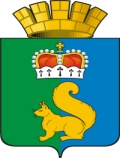 ПОСТАНОВЛЕНИЕАДМИНИСТРАЦИИ ГАРИНСКОГО ГОРОДСКОГО ОКРУГАВ целях приведения Административного регламента предоставления государственной услуги «Предоставление компенсации расходов на оплату жилого помещения и коммунальных услуг отдельным категориям граждан» в соответствие с  Постановлением Правительства Российской Федерации от 27.05.2023 г. № 835 «Об утверждении Единого стандарта предоставления компенсации расходов на оплату жилого помещения и коммунальных услуг отдельным категориям граждан», типовым административным регламентом и в связи с переводом массовых социально значимых услуг регионального и муниципального уровня в электронный формат, руководствуясь Федеральным законом от 27.07.2010 N 210-ФЗ «Об организации предоставления государственных и муниципальных услуг», распоряжением Правительства Российской Федерации от 18.09.2019 N 2113-р «О Перечне типовых государственных и муниципальных услуг, предоставляемых исполнительными органами государственной власти субъектов Российской Федерации, государственными учреждениями субъектов Российской Федерации и муниципальными учреждениями, а также органами местного самоуправления», Законом Свердловской области от 19.11.2008 N 105-ОЗ «О наделении органов местного самоуправления муниципальных образований, расположенных на территории Свердловской области, государственным полномочием Свердловской области по предоставлению отдельным категориям граждан компенсаций расходов на оплату жилого помещения и коммунальных услуг», Законом Свердловской области от 09.10.2009 N 79-ОЗ «О наделении органов местного самоуправления муниципальных образований, расположенных на территории Свердловской области, государственным полномочием Российской Федерации по предоставлению мер социальной поддержки по оплате жилого помещения и коммунальных услуг», постановлением Правительства Свердловской области от 17.10.2018 N 697-ПП «О разработке и утверждении административных регламентов осуществления государственного контроля (надзора) и административных регламентов предоставления государственных услуг», руководствуясь Уставом Гаринского городского округа:ПОСТАНОВЛЯЮ:1. Утвердить административный регламент предоставления государственной услуги «Предоставление компенсации расходов на оплату жилого помещения и коммунальных услуг отдельным категориям граждан»  (прилагается).2. Постановление администрации Гаринского городского округа от 22.08.2022 г. № 320 «Об утверждении административного регламента предоставления государственной услуги «Назначение и выплата компенсации расходов по оплате жилого помещения, в том числе оплате взноса на капитальный ремонт общего имущества в многоквартирном доме, коммунальных и других видов услуг отдельным категориям граждан» признать утратившим силу.3. Настоящее постановление вступает в силу после официального опубликования (обнародования) на официальном сайте Гаринского городского округа в сети «Интернет».4. Контроль за исполнением настоящего постановления возложить на первого заместителя главы администрации Гаринского городского округа Каргаеву Т.В.Глава  Гаринского городского округа                                 		С.Е. ВеличкоУТВЕРЖДЕН
постановлением администрации
Гаринского городского округа
от «18» августа 2023 г. N 270АДМИНИСТРАТИВНЫЙ РЕГЛАМЕНТ
предоставления государственной услуги «Предоставление компенсации расходов на оплату жилого помещения и коммунальных услуг отдельным категориям граждан»Общие положенияПредмет регулирования Административного регламента1. Административный регламент предоставления государственной услуги «Предоставление компенсации расходов на оплату жилого помещения и коммунальных услуг отдельным категориям граждан» (далее - Административный регламент) разработан в целях повышения качества и доступности предоставления государственной услуги, определяет стандарт, сроки и последовательность действий (административных процедур) при осуществлении переданных государственных полномочий Российской Федерации, Свердловской области по предоставлению мер социальной поддержки по оплате жилого помещения и коммунальных услуг в Гаринском городском округе Свердловской области.Настоящий Административный регламент регулирует отношения, возникающие в ходе предоставления государственной услуги, порядок взаимодействия между должностными лицами, взаимодействия с Заявителями.Круг Заявителей2. Заявителями на получение государственной услуги являются граждане Российской Федерации, иностранные граждане и лица без гражданства, проживающие на территории Свердловской области (далее - Заявитель), из числа:1) инвалидов Великой Отечественной войны и инвалидов боевых действий;2) военнослужащих и лиц рядового и начальствующего состава органов внутренних дел, Государственной противопожарной службы, учреждений и органов уголовно-исполнительной системы, ставших инвалидами вследствие ранения, контузии или увечья, полученных при исполнении обязанностей военной службы (служебных обязанностей);3) участников Великой Отечественной войны, кроме военнослужащих, в том числе уволенных в запас (отставку), проходивших военную службу в воинских частях, учреждениях, военно-учебных заведениях, не входивших в состав действующей армии, в период с 22 июня 1941 года по 3 сентября 1945 года не менее 6 месяцев; военнослужащих, награжденных орденами или медалями СССР за службу в указанный период;4) военнослужащих, в том числе уволенных в запас (отставку), проходивших военную службу в воинских частях, учреждениях, военно-учебных заведениях, не входивших в состав действующей армии, в период с 22 июня 1941 года по 3 сентября 1945 года не менее 6 месяцев; военнослужащих, награжденных орденами или медалями СССР за службу в указанный период, ставших инвалидами вследствие общего заболевания, трудового увечья или других причин (кроме лиц, инвалидность которых наступила вследствие их противоправных действий);5) ветеранов боевых действий из числа: военнослужащих, в том числе уволенных в запас (отставку), военнообязанных, призванных на военные сборы, лиц рядового и начальствующего состава органов внутренних дел и органов государственной безопасности, работников указанных органов, работников Министерства обороны СССР и работников Министерства обороны Российской Федерации, сотрудников учреждений и органов уголовно-исполнительной системы, направленных в другие государства органами государственной власти СССР, органами государственной власти Российской Федерации и принимавших участие в боевых действиях при исполнении служебных обязанностей в этих государствах, а также принимавших участие в соответствии с решениями органов государственной власти Российской Федерации в боевых действиях на территории Российской Федерации; военнослужащих, в том числе уволенных в запас (отставку), лиц рядового и начальствующего состава органов внутренних дел и органов государственной безопасности, лиц, участвовавших в операциях при выполнении правительственных боевых заданий по разминированию территорий и объектов на территории СССР и территориях других государств в период с 10 мая 1945 года по 31 декабря 1951 года, в том числе в операциях по боевому тралению в период с 10 мая 1945 года по 31 декабря 1957 года; лиц, принимавших в соответствии с решениями органов исполнительной власти Республики Дагестан участие в боевых действиях в составе отрядов самообороны Республики Дагестан в период с августа по сентябрь 1999 года в ходе контртеррористических операций на территории Республики Дагестан; военнослужащих автомобильных батальонов, направлявшихся в Афганистан в период ведения там боевых действий для доставки грузов; военнослужащих летного состава, совершавших с территории СССР вылеты на боевые задания в Афганистан в период ведения там боевых действий;6) бывших несовершеннолетних узников концлагерей, гетто, других мест принудительного содержания, созданных фашистами и их союзниками в период второй мировой войны;7) лиц, награжденных знаком "Жителю блокадного Ленинграда", признанных инвалидами вследствие общего заболевания, трудового увечья и других причин (кроме лиц, инвалидность которых наступила вследствие их противоправных действий);8) членов семей погибших (умерших) инвалидов войны, участников Великой Отечественной войны и ветеранов боевых действий;9) членов семей военнослужащих, лиц рядового и начальствующего состава органов внутренних дел, Государственной противопожарной службы, учреждений и органов уголовно-исполнительной системы и органов государственной безопасности, погибших при исполнении обязанностей военной службы (служебных обязанностей);10) инвалидов, в том числе ВИЧ-инфицированных - несовершеннолетних в возрасте до 18 лет;11) семей, имеющих детей-инвалидов;12) граждан, получивших или перенесших лучевую болезнь и другие заболевания, связанные с радиационным воздействием вследствие чернобыльской катастрофы или с работами по ликвидации последствий катастрофы на Чернобыльской АЭС;13) инвалидов вследствие чернобыльской катастрофы;14) граждан (в том числе временно направленных или командированных), принимавших в 1986 - 1987 годах участие в работах по ликвидации последствий чернобыльской катастрофы в пределах зоны отчуждения или занятых в этот период на работах, связанных с эвакуацией населения, материальных ценностей, сельскохозяйственных животных, и на эксплуатации или других работах на Чернобыльской АЭС; военнослужащих и военнообязанных, призванных на специальные сборы и привлеченных в этот период для выполнения работ, связанных с ликвидацией последствий чернобыльской катастрофы в пределах зоны отчуждения, включая летно-подъемный, инженерно-технический составы гражданской авиации, независимо от места дислокации и выполнявшихся работ; лиц начальствующего и рядового состава органов внутренних дел, проходивших в 1986 - 1987 годах службу в зоне отчуждения; граждан, в том числе военнослужащих и военнообязанных, призванных на военные сборы и принимавших участие в 1988 - 1990 годах в работах по объекту "Укрытие"; младшего и среднего медицинского персонала, врачей и других работников лечебных учреждений (за исключением лиц, чья профессиональная деятельность связана с работой с любыми видами источников ионизирующих излучений в условиях радиационной обстановки на их рабочем месте, соответствующей профилю проводимой работы), получивших сверхнормативные дозы облучения при оказании медицинской помощи и обслуживании в период с 26 апреля по 30 июня 1986 года лиц, пострадавших в результате чернобыльской катастрофы и являвшихся источником ионизирующих излучений;15) граждан, эвакуированных (в том числе выехавших добровольно) в 1986 году из зоны отчуждения, включая детей, в том числе детей, которые в момент эвакуации находились в состоянии внутриутробного развития;16) военнослужащих, лиц начальствующего и рядового состава органов внутренних дел, Государственной противопожарной службы, проходящих (проходивших) военную службу (службу) в зоне отчуждения, зоне отселения, зоне проживания, с правом на отселение и в зоне проживания с льготным социально - экономическим статусом;17) семей, в том числе вдов (вдовцов) умерших участников ликвидации последствий катастрофы на Чернобыльской АЭС из числа указанных в пункте 14 настоящего Административного регламента;18) семей, потерявших кормильца из числа граждан, погибших в результате катастрофы на Чернобыльской АЭС, умерших вследствие лучевой болезни и других заболеваний, возникших в связи с чернобыльской катастрофой, а также семей умерших инвалидов, на которых распространялись меры социальной поддержки по оплате жилого помещения и коммунальных услуг;19) детей и подростков, страдающих болезнями вследствие чернобыльской катастрофы или обусловленными генетическими последствиями радиоактивного облучения одного из родителей, а также последующих поколений детей в случае развития у них заболеваний вследствие чернобыльской катастрофы или обусловленных генетическими последствиями радиоактивного облучения одного из родителей;20) граждан, ставших инвалидами в результате воздействия радиации вследствие аварии в 1957 году на производственном объединении "Маяк" и сбросов радиоактивных отходов в реку Теча;21) граждан, получивших лучевую болезнь, другие заболевания, включенные в перечень заболеваний, возникновение или обострение которых обусловлены воздействием радиации вследствие аварии в 1957 году на производственном объединении "Маяк" и сбросов радиоактивных отходов в реку Теча;22) граждан (в том числе временно направленных или командированных), включая военнослужащих и военнообязанных, призванных на специальные сборы, лиц начальствующего и рядового состава органов внутренних дел, органов государственной безопасности, органов гражданской обороны, принимавших в 1957 - 1958 годах непосредственное участие в работах по ликвидации последствий аварии в 1957 году на производственном объединении "Маяк", а также граждан, включая военнослужащих и военнообязанных, призванных на специальные сборы, лиц начальствующего и рядового состава органов внутренних дел, органов государственной безопасности, органов гражданской обороны, занятых на работах по проведению защитных мероприятий и реабилитации радиоактивно загрязненных территорий вдоль реки Теча в 1949 - 1956 годах;23) граждан, эвакуированных (переселенных) из населенных пунктов (в том числе эвакуированных (переселенных) в пределах населенных пунктов, где эвакуация (переселение) производилась частично), подвергшихся радиоактивному загрязнению вследствие аварии в 1957 году на производственном объединении "Маяк" и сбросов радиоактивных отходов в реку Теча, включая детей, в том числе детей, которые в момент эвакуации (переселения) находились в состоянии внутриутробного развития, военнослужащих, вольнонаемный состав войсковых частей и спецконтингент, эвакуированных в 1957 году из зоны радиоактивного загрязнения;24) семей, потерявших кормильца из числа граждан, указанных в пунктах 20 и 21 настоящего Административного регламента в случае, если смерть явилась следствием воздействия радиации в результате аварии в 1957 году на производственном объединении "Маяк" и сбросов радиоактивных отходов в реку Теча;25) граждан, подвергшихся радиационному воздействию вследствие ядерных испытаний на Семипалатинском полигоне, получивших суммарную (накопленную) эффективную дозу облучения более 25 сЗв (бэр);26) граждан из подразделений особого риска;27) семей, потерявших кормильца из числа граждан из подразделений особого риска;28) лиц, награжденных знаком "Житель блокадного Ленинграда", не имеющих инвалидности;29) лиц, проработавших в тылу в период с 22 июня 1941 года по 9 мая 1945 года не менее шести месяцев, исключая период работы на временно оккупированных территориях СССР; награжденных орденами или медалями СССР за самоотверженный труд в период Великой Отечественной войны;30) ветеранов труда и лиц, приравненных к ним по состоянию на 31 декабря 2004 года, достигших возраста, дающего право на страховую пенсию по старости, и (или) возраста 60 и 55 лет (соответственно мужчины и женщины) и (или) приобретших в соответствии с Федеральным законом от 28.12.2013 N 400-ФЗ "О страховых пенсиях" право на страховую пенсию по старости, срок назначения которой или возраст для назначения которой не наступили;31) совершеннолетних узников нацистских концлагерей, тюрем и гетто (с лагерным режимом) и других мест принудительного содержания и принудительного труда, расположенных как на территории Германии и ее союзников, так и на оккупированных территориях СССР или других государств, подвергшихся немецкой оккупации, а также лицам из числа гражданского населения, насильственно вывезенным с территории бывшего СССР на принудительные работы в Германию, в союзные с ней страны и оккупированные ими государства, в возрасте старше 18 лет, содержавшимся в условиях лагерного режима;32) реабилитированных лиц и лиц, признанных пострадавшими от политических репрессий;33) граждан, проживающих на территории Свердловской области, получивших увечье или заболевание, не повлекшие инвалидности, при прохождении военной службы или службы в органах внутренних дел Российской Федерации в период действия чрезвычайного положения либо вооруженного конфликта;34) лиц, которым присвоено почетное звание Свердловской области "Почетный гражданин Свердловской области";35) лиц, награжденных знаком отличия Свердловской области "За заслуги перед Свердловской областью" I степени в случае, если им не присвоено почетное звание Свердловской области "Почетный гражданин Свердловской области";36) медицинских и фармацевтических работников медицинских организаций и фармацевтических организаций, подведомственных исполнительным органам государственной власти Свердловской области, медицинских организаций и фармацевтических организаций муниципальной системы здравоохранения, расположенных в поселках городского типа и сельских населенных пунктах, а также медицинских и фармацевтических работников, осуществляющих работу в обособленных структурных подразделениях медицинских организаций, подведомственных исполнительным органам государственной власти Свердловской области, и медицинских организаций муниципальной системы здравоохранения, расположенных в поселках городского типа и сельских населенных пунктах;37) медицинских и фармацевтических работников, вышедших на пенсию, проживающих на территории Свердловской области и имеющих стаж работы по специальности не менее десяти лет в расположенных в поселках городского типа и сельских населенных пунктах медицинских организациях, подведомственных исполнительным органам государственной власти Свердловской области, обособленных структурных подразделениях медицинских организаций, подведомственных исполнительным органам государственной власти Свердловской области, областных государственных образовательных организациях, обособленных структурных подразделениях областных государственных образовательных организаций, медицинских организациях муниципальной системы здравоохранения, обособленных структурных подразделениях медицинских организаций муниципальной системы здравоохранения, муниципальных образовательных организациях и (или) в обособленных структурных подразделениях муниципальных образовательных организаций;38) педагогических работников государственных образовательных организаций Свердловской области и муниципальных образовательных организаций, расположенных в поселках городского типа и сельских населенных пунктах, и педагогических работников, осуществляющих работу в обособленных структурных подразделениях государственных образовательных организаций Свердловской области и муниципальных образовательных организаций, расположенных в поселках городского типа и сельских населенных пунктах;39) педагогических работников государственных образовательных организаций Свердловской области, а также муниципальных образовательных организаций, осуществляющих деятельность на территории Свердловской области, вышедших на пенсию, имеющих стаж работы по специальности в федеральных государственных образовательных организациях, государственных образовательных организациях Свердловской области, государственных образовательных организациях других субъектов Российской Федерации и (или) муниципальных образовательных организациях, расположенных в поселках городского типа и сельских населенных пунктах, и (или) в обособленных структурных подразделениях федеральных государственных образовательных организаций, государственных образовательных организаций Свердловской области, государственных образовательных организаций других субъектов Российской Федерации и (или) муниципальных образовательных организаций, расположенных в поселках городского типа и сельских населенных пунктах, не менее десяти лет и проживающих на территории Свердловской области;40) руководителей, заместителей руководителей государственных образовательных организаций Свердловской области и муниципальных образовательных организаций, руководителей, заместителей руководителей обособленных структурных подразделений государственных образовательных организаций Свердловской области и муниципальных образовательных организаций, расположенных в поселках городского типа и сельских населенных пунктах;41) работников государственных образовательных организаций Свердловской области и муниципальных образовательных организаций, расположенных в поселках городского типа и сельских населенных пунктах, и работников, осуществляющих работу в обособленных структурных подразделениях государственных образовательных организаций Свердловской области и муниципальных образовательных организаций, расположенных в поселках городского типа и сельских населенных пунктах, не относящихся к числу педагогических работников, замещающих должности, перечень которых утверждается Правительством Свердловской области;42) руководителей, заместителей руководителей государственных образовательных организаций Свердловской области и муниципальных образовательных организаций, расположенных в поселках городского типа и сельских населенных пунктах, и руководителей, заместителей руководителей обособленных структурных подразделений государственных образовательных организаций Свердловской области и муниципальных образовательных организаций, расположенных в поселках городского типа и сельских населенных пунктах, вышедших на пенсию и (или) достигших возраста 60 и 55 лет (соответственно мужчины и женщины) и (или) приобретших в соответствии с Федеральным законом от 28.12.2013 N 400-ФЗ "О страховых пенсиях" право на страховую пенсию по старости, срок назначения которой или возраст для назначения которой не наступили, имеющих стаж работы в федеральных государственных образовательных организациях, государственных образовательных организациях Свердловской области, государственных образовательных организациях других субъектов Российской Федерации и (или) муниципальных образовательных организациях, расположенных в поселках городского типа и сельских населенных пунктах, и (или) в обособленных структурных подразделениях федеральных государственных образовательных организаций, государственных образовательных организаций Свердловской области, государственных образовательных организаций других субъектов Российской Федерации и (или) муниципальных образовательных организаций, расположенных в поселках городского типа и сельских населенных пунктах, не менее десяти лет и проживающих на территории Свердловской области;43) работников государственных образовательных организаций Свердловской области и муниципальных образовательных организаций, расположенных в поселках городского типа и сельских населенных пунктах, и работников, осуществляющих работу в обособленных структурных подразделениях государственных образовательных организаций Свердловской области и муниципальных образовательных организаций, расположенных в поселках городского типа и сельских населенных пунктах, не относящихся к числу педагогических работников, замещавших должности, перечень которых утверждается Правительством Свердловской области, вышедших на пенсию, имеющих стаж работы в федеральных государственных образовательных организациях, государственных образовательных организациях Свердловской области, государственных образовательных организациях других субъектов Российской Федерации и (или) муниципальных образовательных организациях, расположенных в поселках городского типа и сельских населенных пунктах, и (или) в обособленных структурных подразделениях федеральных государственных образовательных организаций, государственных образовательных организаций Свердловской области, государственных образовательных организаций других субъектов Российской Федерации и (или) муниципальных образовательных организаций, расположенных в поселках городского типа и сельских населенных пунктах, не менее десяти лет и проживающих на территории Свердловской области;44) работников государственных образовательных организаций Свердловской области и муниципальных образовательных организаций, расположенных в поселках городского типа и сельских населенных пунктах, и работников, осуществлявших работу в обособленных структурных подразделениях государственных образовательных организаций Свердловской области и муниципальных образовательных организаций, расположенных в поселках городского типа и сельских населенных пунктах, не относившихся к числу педагогических работников, замещавших должности, перечень которых утверждается Правительством Свердловской области, вышедших на пенсию и (или) достигших возраста 60 и 55 лет (соответственно мужчины и женщины) и (или) приобретших в соответствии с Федеральным законом от 28.12.2013 N 400-ФЗ "О страховых пенсиях" право на страховую пенсию по старости, срок назначения которой или возраст для назначения которой не наступили, имеющих стаж работы в федеральных государственных образовательных организациях, государственных образовательных организациях Свердловской области, государственных образовательных организациях других субъектов Российской Федерации и (или) муниципальных образовательных организациях, расположенных в поселках городского типа и сельских населенных пунктах, и (или) в обособленных структурных подразделениях федеральных государственных образовательных организаций, государственных образовательных организаций Свердловской области, государственных образовательных организаций других субъектов Российской Федерации и (или) муниципальных образовательных организаций, расположенных в поселках городского типа и сельских населенных пунктах, не менее десяти лет и проживающих на территории Свердловской области, распространяется мера социальной поддержки;45) работников областных государственных и муниципальных учреждений культуры и искусства, расположенных в поселках городского типа и сельских населенных пунктах, и работников, осуществляющих работу в обособленных структурных подразделениях областных государственных учреждений культуры и искусства, расположенных в поселках городского типа и сельских населенных пунктах, замещающих должности, перечень которых утвержден Правительством Свердловской области;46) работников областных государственных и муниципальных учреждений культуры и искусства, замещавших должности, перечень которых утверждается Правительством Свердловской области, вышедших на пенсию, имеющих стаж работы в областных государственных и муниципальных учреждениях культуры и искусства, расположенных в поселках городского типа и сельских населенных пунктах, и (или) в обособленных структурных подразделениях областных государственных и муниципальных учреждений культуры и искусства, расположенных в поселках городского типа и сельских населенных пунктах, не менее десяти лет;47) работников областных государственных и муниципальных учреждений культуры и искусства, расположенных в поселках городского типа и сельских населенных пунктах, и работников, осуществлявших работу в обособленных структурных подразделениях областных государственных учреждений культуры и искусства, расположенных в поселках городского типа и сельских населенных пунктах, замещавших должности, перечень которых утверждается Правительством Свердловской области, вышедших на пенсию и (или) достигших возраста 60 и 55 лет (соответственно мужчины и женщины) и (или) приобретших в соответствии с Федеральным законом от 28.12.2013 N 400-ФЗ "О страховых пенсиях" право на страховую пенсию по старости, срок назначения которой или возраст для назначения которой не наступили, имеющих стаж работы в указанных учреждениях и (или) обособленных структурных подразделениях не менее десяти лет и проживающих на территории Свердловской области;48) работников организаций социального обслуживания Свердловской области, расположенных в поселках городского типа и сельских населенных пунктах, и работников, осуществляющих работу в обособленных структурных подразделениях организаций социального обслуживания Свердловской области, расположенных в поселках городского типа и сельских населенных пунктах, замещающих должности, перечень которых утверждается Правительством Свердловской области;49) работников организаций социального обслуживания Свердловской области, расположенных в поселках городского типа и сельских населенных пунктах, замещавших должности, перечень которых утверждается Правительством Свердловской области, вышедших на пенсию, имеющих стаж работы в организациях социального обслуживания Свердловской области и муниципальных организациях социального обслуживания, расположенных в поселках городского типа и сельских населенных пунктах, и (или) в обособленных структурных подразделениях организаций социального обслуживания Свердловской области и муниципальных организаций социального обслуживания, расположенных в поселках городского типа и сельских населенных пунктах, не менее десяти лет и проживающих на территории Свердловской области;50) работников организаций социального обслуживания Свердловской области, расположенных в поселках городского типа и сельских населенных пунктах, и работников, осуществлявших работу в обособленных структурных подразделениях организаций социального обслуживания Свердловской области, расположенных в поселках городского типа и сельских населенных пунктах, замещавших должности, перечень которых утверждается Правительством Свердловской области, вышедших на пенсию и (или) достигших возраста 60 и 55 лет (соответственно мужчины и женщины) и (или) приобретших в соответствии с Федеральным законом от 28.12.2013 N 400-ФЗ "О страховых пенсиях" право на страховую пенсию по старости, срок назначения которой или возраст для назначения которой не наступили, имеющих стаж работы в организациях социального обслуживания Свердловской области и муниципальных организациях социального обслуживания, расположенных в поселках городского типа и сельских населенных пунктах, и (или) в обособленных структурных подразделениях организаций социального обслуживания Свердловской области и муниципальных организаций социального обслуживания, расположенных в поселках 10 городского типа и сельских населенных пунктах, не менее десяти лет и проживающих на территории Свердловской области;51) работников организаций, подведомственных уполномоченному исполнительному органу государственной власти Свердловской области в сфере ветеринарии, расположенных в поселках городского типа и сельских населенных пунктах, и работников, осуществляющих работу в обособленных структурных подразделениях организаций, подведомственных уполномоченному исполнительному органу государственной власти Свердловской области в сфере ветеринарии, расположенных в поселках городского типа и сельских населенных пунктах, замещающих должности, перечень которых утверждается Правительством Свердловской области;52) работников организаций, подведомственных уполномоченному исполнительному органу государственной власти Свердловской области в сфере ветеринарии, расположенных в поселках городского типа и сельских населенных пунктах, и работников, осуществлявших работу в обособленных структурных подразделениях организаций, подведомственных уполномоченному исполнительному органу государственной власти Свердловской области в сфере ветеринарии, расположенных в поселках городского типа и сельских населенных пунктах, замещавших должности, перечень которых утверждается Правительством Свердловской области, вышедших на пенсию и (или) достигших возраста 60 и 55 лет (соответственно мужчины и женщины) и (или) приобретших в соответствии с Федеральным законом от 28.12.2013 N 400-ФЗ "О страховых пенсиях" право на страховую пенсию по старости, срок назначения которой или возраст для назначения которой не наступили, имеющих стаж работы в организациях, входящих в систему Государственной ветеринарной службы Российской Федерации, подведомственных федеральным органам исполнительной власти, и организациях, подведомственных уполномоченному исполнительному органу государственной власти Свердловской области в сфере ветеринарии, расположенных в поселках городского типа и сельских населенных пунктах, и (или) в обособленных структурных подразделениях организаций, входящих в систему Государственной ветеринарной службы Российской Федерации, подведомственных федеральным органам исполнительной власти, и организаций, подведомственных уполномоченному исполнительному органу государственной власти Свердловской области в сфере ветеринарии, расположенных в поселках городского типа и сельских населенных пунктах, не менее десяти лет и проживающих на территории Свердловской области;53) членов семей лиц, указанных в подпунктах 38, 39, 45 и 46 настоящего пункта и имевших право на предоставление компенсации расходов, в случае их смерти;54) многодетных семей Свердловской области;55) одиноко проживающих неработающих собственников жилых помещений, достигших возраста 70 лет и не достигших возраста 80 лет;56) проживающих в составе семьи, состоящей только из совместно проживающих неработающих граждан пенсионного возраста и (или) неработающих инвалидов I и (или) II групп, собственников жилых помещений, достигших возраста 70 лет и не достигших возраста 80 лет;57) одиноко проживающих неработающих собственников жилых помещений, достигших возраста 80 лет;58) проживающих в составе семьи, состоящей только из совместно проживающих неработающих граждан пенсионного возраста и (или) неработающих инвалидов I и (или) II групп, собственников жилых помещений, достигших возраста 80 лет.3. Интересы Заявителей, указанных в пункте 2. настоящего регламента, могут представлять лица, обладающие соответствующими полномочиями (далее - представитель).Требования к порядку информирования о предоставлении государственной услуги4. Информирование о порядке предоставления государственной услуги осуществляется:1) непосредственно при личном приеме заявителя должностными лицами отдела по выплате компенсации и социальным выплатам администрации Гаринского городского округа (далее – Уполномоченный орган),  многофункционального центра предоставления государственных и муниципальных услуг (далее - многофункциональный центр);2) по телефону в Уполномоченном органе или многофункциональном центре;3) письменно, в том числе посредством электронной почты, факсимильной связи;4) посредством размещения в открытой и доступной форме информации:- в федеральной государственной информационной системе "Единый портал государственных и муниципальных услуг (функций)" (https://www.gosuslugi.ru/24439) (далее - ЕПГУ);- на официальном сайте Гаринского городского округа http://www.admgari-sever.ru; 5) посредством размещения информации на информационных стендах Уполномоченного органа или многофункционального центра.5. Информирование осуществляется по вопросам, касающимся:- способов подачи заявления о предоставлении государственной услуги;- адресов Уполномоченного органа и многофункциональных центров, обращение в которые необходимо для предоставления государственной услуги;- справочной информации о работе Уполномоченного органа;- документов, необходимых для предоставления государственной услуги и услуг, которые являются необходимыми и обязательными для предоставления государственной услуги;- порядка и сроков предоставления государственной услуги;- порядка получения сведений о ходе рассмотрения заявления о предоставлении государственной услуги и о результатах предоставления государственной услуги;- по вопросам предоставления услуг, которые являются необходимыми и обязательными для предоставления государственной услуги;- порядка досудебного (внесудебного) обжалования действий (бездействия) должностных лиц, и принимаемых ими решений при предоставлении государственной услуги.Получение информации по вопросам предоставления государственной услуги и услуг, которые являются необходимыми и обязательными для предоставления государственной услуги осуществляется бесплатно.6. При устном обращении Заявителя (лично или по телефону) должностное лицо Уполномоченного органа, работник многофункционального центра, осуществляющий консультирование, подробно и в вежливой (корректной) форме информирует обратившихся по интересующим вопросам.Ответ на телефонный звонок должен начинаться с информации о наименовании органа, в который позвонил Заявитель, фамилии, имени, отчества (последнее - при наличии) и должности специалиста, принявшего телефонный звонок.Если должностное лицо Уполномоченного органа не может самостоятельно дать ответ, телефонный звонок должен быть переадресован (переведен) на другое должностное лицо или же обратившемуся лицу должен быть сообщен телефонный номер, по которому можно будет получить необходимую информацию.Если подготовка ответа требует продолжительного времени, должностное лицо Уполномоченного органа предлагает Заявителю один из следующих вариантов дальнейших действий:- изложить обращение в письменной форме;- назначить другое время для консультаций.Должностное лицо Уполномоченного органа не вправе осуществлять информирование, выходящее за рамки стандартных процедур и условий предоставления государственной услуги и влияющее прямо или косвенно на принимаемое решение.Продолжительность информирования по телефону не должна превышать 10 минут.Информирование осуществляется в соответствии с графиком приема граждан.7. По письменному обращению должностное лицо Уполномоченного органа, ответственного за предоставление государственной услуги, подробно в письменной форме разъясняет гражданину сведения по вопросам, указанным в пункте 5. настоящего регламента в порядке, установленном Федеральным законом от 02.05.2006 N 59-ФЗ "О порядке рассмотрения обращений граждан Российской Федерации" (далее - Федеральный закон N 59-ФЗ).8. На ЕПГУ размещаются сведения, предусмотренные Положением о федеральной государственной информационной системе "Федеральный реестр государственных и муниципальных услуг (функций)", утвержденным постановлением Правительства Российской Федерации от 24.10.2011 N 861.Доступ к информации о сроках и порядке предоставления государственной услуги осуществляется без выполнения Заявителем каких-либо требований, в том числе без использования программного обеспечения, установка которого на технические средства Заявителя требует заключения лицензионного или иного соглашения с правообладателем программного обеспечения, предусматривающего взимание платы, регистрацию или авторизацию Заявителя или предоставление им персональных данных.9. На официальном сайте Гариского городского округа, на стендах в местах предоставления государственной услуги и услуг, которые являются необходимыми и обязательными для предоставления государственной услуги, и в многофункциональном центре размещается следующая справочная информация:- о месте нахождения и графике работы Уполномоченного органа, а также многофункциональных центров;- справочные телефоны Уполномоченного органа;- адрес официального сайта, а также электронной почты и (или) формы обратной связи Уполномоченного органа.10. В залах ожидания Уполномоченного органа размещаются нормативные правовые акты, регулирующие порядок предоставления государственной услуги, в том числе настоящий Административный регламент, которые по требованию Заявителя предоставляются ему для ознакомления.11. Размещение информации о порядке предоставления государственной услуги на информационных стендах в помещении многофункционального центра осуществляется в соответствии с соглашением, заключенным между многофункциональным центром и Администрацией Гаринского городского округа с учетом требований к информированию, установленных настоящим Административным регламентом.12. Информация о ходе рассмотрения заявления о предоставлении государственной услуги и о результатах предоставления государственной услуги может быть получена Заявителем (его представителем) в личном кабинете на ЕПГУ, а также в Уполномоченном органе при обращении Заявителя лично, по телефону, посредством электронной почты.В личном кабинете заявителя на едином портале размещаются статусы о ходе предоставления услуги:а) заявление о компенсации зарегистрировано;б) предоставление услуги приостановлено;в) услуга предоставлена;г) в предоставлении услуги отказано.II. Стандарт предоставления государственной услугиНаименование государственной услуги13. Государственная услуга «Предоставление компенсации расходов на оплату жилого помещения и коммунальных услуг отдельным категориям граждан».Наименование органа государственной власти, органа местного самоуправления (организации), предоставляющего государственную услугу14. Государственная услуга предоставляется Отделом по выплате компенсации и социальным выплатам администрации Гаринского городского округа.15. При предоставлении государственной услуги для получения документов, необходимых для предоставления государственной услуги, Уполномоченный орган взаимодействует с:- территориальными исполнительными органами государственной власти Свердловской области - управление социальной политики Министерства социальной политики Свердловской области (далее - управление социальной политики) по прежнему месту жительства либо по месту постоянной регистрации - в части предоставления сведений, подтверждающих прекращение предоставления мер социальной поддержки в связи с расходами по оплате жилого помещения и коммунальных услуг по прежнему месту жительства, или документ, подтверждающий не предоставление мер социальной поддержки в связи с расходами по оплате жилого помещения и коммунальных услуг по месту постоянного жительства, в случае обращения гражданина за предоставлением компенсации расходов по месту временного пребывания; - органами записи актов гражданского состояния и (или) оператором федеральной государственной информационной системы ведения Единого государственного реестра записей актов гражданского состояния (далее - ЕГР ЗАГС) - в части предоставления сведений о рождении, смерти, заключении (расторжении) брака, об установлении отцовства, перемене имени, о внесении исправлений и (или) изменений в записи актов гражданского состояния; - территориальными органами Главного управления по вопросам миграции Министерства внутренних дел Российской Федерации по Свердловской области - в части получения сведений о движении населения, адресах регистрации по месту жительства или по месту пребывания, сведениях о лицах, зарегистрированных по месту пребывания или по месту жительства, а также состоящих на миграционном учёте, совместно по одному адресу; - территориальным органом Федеральной службы государственной регистрации, кадастра и картографии (Росреестр) - в части сведений о правах на жилое помещение; - военными комиссариатами;- территориальными органами Пенсионного и социального страхования Российской Федерации - в части предоставления сведений об инвалидности, о размере и виде назначенной пенсии, пособия, о трудовой деятельности граждан, о страховом номере индивидуального лицевого счета застрахованного лица, в том числе сведения об отсутствии факта работы, в отношении лиц, указанных в подпунктах 55-58 пункта 2. настоящего регламента; - бюро технической инвентаризации - в части технических характеристик жилого помещения, недвижимости и сведений о правах на жилое помещение; военными комиссариатами - в части сведений о военной службе, льготах военнослужащим, военнослужащим, уволенным в запас; - организациями жилищно-коммунального хозяйства независимо от их организационно - правовой формы, начисляющими плату за жилое помещение и коммунальные услуги - в части фактически начисленной платы за жилое помещение и коммунальные услуги, за месяц, предшествующий месяцу обращения, о гражданах, зарегистрированных в жилом помещении по месту жительства (пребывания) Заявителя в установленном порядке по месту жительства или пребывания, с указанием степени их родства, вида их регистрационного учета, даты регистрации и снятия их с регистрационного учета, размера занимаемой общей площади жилого помещения, условий проживания (квартира, коммунальная квартира, жилой дом, общежитие, другое), вида жилого фонда, к которому относится жилое помещение (муниципальный, государственный, частный); - организациями независимо от их организационно-правовой формы, оказывающими услуги по поставке твердого топлива - в части сведений об объемах, стоимости твердого топлива (уголь, дрова) и его доставки и (или) сжиженного баллонного газа; - организациями-работодателями, состоящими в трудовых отношениях с работниками бюджетной сферы в поселках городского типа и сельских населенных пунктах - о трудовой деятельности работников бюджетной сферы в поселках городского типа и сельских населенных пунктов; - оператором федеральной государственной информационной системы "Федеральный реестр инвалидов" (далее - ФГИС ФРИ) - в части предоставления сведений об инвалидности; - оператором федеральной государственной информационной системой межведомственного электронного взаимодействия (далее - СМЭВ);- оператором государственной информационной системы жилищно-коммунального хозяйства - ГИС ЖКХ (далее – ГИС ЖКХ) - в части получения информации о наличии задолженности, подтвержденной вступившим в законную силу судебным актом за период не более чем три последние года;- оператором Единой государственной информационной системы социального обеспечения (далее – ЕГИСО) – в части получения сведений об отнесении гражданина к отдельной категории.16. При предоставлении государственной услуги Уполномоченному органу запрещается требовать от Заявителя осуществления действий, в том числе согласований, необходимых для получения государственной услуги и связанных с обращением в иные государственные органы и организации, за исключением получения услуг, включенных в перечень услуг, которые являются необходимыми и обязательными для предоставления государственной услуги.Описание результата предоставления государственной услуги17. Результатом предоставления государственной услуги является решение Уполномоченного органа о предоставлении компенсации, оформленное в письменном виде по форме согласно приложению № 1, 5 к настоящему регламенту, и организация выплаты компенсации через кредитные организации, в том числе с использованием Единой социальной карты, организации почтовой связи или организации, осуществляющей деятельность по доставке социальных пособий, по выбору Заявителя, либо решение Уполномоченного органа об отказе в предоставлении компенсации, оформленное в письменном виде по форме согласно приложению № 2 к настоящему регламенту.Решение о предоставлении компенсации либо об отказе в предоставлении компенсации направляется способом, указанным в заявлении о компенсации.Информация о принятом решении о предоставлении компенсации размещается органом, предоставляющим услугу, в ЕГИСО не позднее одного рабочего дня после принятия решения в соответствии с требованиями, установленными Федеральным законом "О государственной социальной помощи".Срок предоставления государственной услуги, в том числе с учетом необходимости обращения в организации, участвующие в предоставлении государственной услуги, срок приостановления предоставления государственной услуги, срок выдачи (направления) документов, являющихся результатом предоставления государственной услуги18. Уполномоченный орган в течение десяти рабочих дней, а в отношении многодетных семей Свердловской области - в течение двадцати рабочих дней, со дня регистрации заявления и документов (сведений), принимает решение о предоставлении или об отказе в предоставлении компенсации. Оставление заявления без рассмотрения не допускается.С учетом обращения Заявителя через многофункциональный центр срок предоставления государственной услуги исчисляется с момента поступления документа в Уполномоченный орган.В случае если заявление подано в форме электронного документа, днем принятия заявления считается день направления Заявителю электронного сообщения о принятии заявления.Уведомление о предоставлении либо об отказе в предоставлении государственной услуги в течение пяти рабочих дней со дня его принятия направляется Заявителю или в многофункциональный центр в случае подачи заявления через многофункциональный центр. Выплата компенсации расходов осуществляется с месяца, следующего за месяцем подачи заявления и документов, необходимых для предоставления государственной услуги.Нормативные правовые акты, регулирующие предоставление государственной услуги19. Перечень нормативных правовых актов, регулирующих предоставление государственной услуги, с указанием их реквизитов и источников официального опубликования размещен на официальном сайте Гаринского городского округа по адресу: http://www.admgari-sever.ru и на Едином портале https://www.gosuslugi.ru/24439. Уполномоченный орган обеспечивает размещение и актуализацию перечня указанных нормативных правовых актов на официальном сайте Гаринского городского округа в сети Интернет, а также на Едином портале.Исчерпывающий перечень документов и сведений, необходимых в соответствии с нормативными правовыми актами для предоставления государственной услуги и услуг, которые являются необходимыми и обязательными для предоставления государственной услуги, подлежащих представлению Заявителем, способы их получения Заявителем, в том числе в электронной форме, порядок их представления20. Для получения государственной услуги Заявитель представляет в Уполномоченный орган или многофункциональный центр – заявление о компенсации расходов на оплату жилого помещения и коммунальных услуг (с предъявлением паспорта гражданина Российской Федерации или иного документа, удостоверяющего личность) по форме согласно приложению № 3, 4, 6 к настоящему регламенту с прилагаемыми документами (сведениями), необходимыми для назначения компенсации: 1) Документ иностранного государства о рождении (в случае регистрации записи соответствующего акта компетентным органом иностранного государства);2) Документ иностранного государства о смерти (в случае регистрации записи соответствующего акта компетентным органом иностранного государства); 3) Документ, подтверждающий правовые основания владения и пользования заявителем жилым помещением; 4) Документ иностранного государства о заключении (расторжении) брака (в случае регистрации записи соответствующего акта компетентным органом иностранного государства); 5) Сведения о факте обучения по очной форме в общеобразовательной организации либо профессиональной образовательной организации или образовательной организации высшего образования - для детей, достигших 18-летнего возраста, но не более чем до достижения ими возраста 23 лет; 6) Документ (сведения) об отнесении гражданина к отдельной категории; 7) Решение суда о нахождении на иждивении погибшего (умершего), за исключением нетрудоспособных членов семей погибших (умерших) из числа детей в возрасте до 18 лет;8) Сведения о начислениях, о произведенных платежах и характеристиках объектов жилищного фонда;9) Документ, подтверждающий полномочие представителя заявителя (в случае подачи заявления представителем заявителя).Документы (сведения) в соответствии с п. 1), 2) и 4) представляются заявителем лично с заверенным переводом на русский язык в соответствии с законодательством Российской Федерации.Документы (сведения), составленные на украинском языке, представляются заявителями из числа граждан Российской Федерации, иностранных граждан и лиц без гражданства, постоянно проживавших на территориях Донецкой Народной Республики, Луганской Народной Республики, Запорожской области и Херсонской области на день принятия в Российскую Федерацию указанных республик и областей и образования в составе Российской Федерации новых субъектов (30 сентября 2022 г.), постоянно проживавших на территориях Донецкой Народной Республики и Луганской Народной Республики с 11 мая 2014 г. по 29 сентября 2022 г., на территориях Запорожской области и Херсонской области с 24 февраля 2022 г. по 29 сентября 2022 г. и выехавших в эти периоды за пределы указанных территорий в Российскую Федерацию, в том числе через территории третьих государств, или постоянно проживавших по состоянию на день вступления в силу Федерального закона "Об особенностях правового регулирования отношений в сфере социальной защиты и социального обслуживания граждан, проживающих на территориях Донецкой Народной Республики, Луганской Народной Республики, Запорожской области и Херсонской области" на территориях указанных субъектов Российской Федерации, лично без перевода на русский язык.Заявитель вправе представить документы (сведения) в соответствии с пунктом 28 настоящего Административного регламента, которые находятся в распоряжении государственных органов, органов местного самоуправления и иных органов, участвующих в предоставлении государственных или муниципальных услуг, самостоятельно.21. Заявление о компенсации по форме согласно приложению № 3, 4, 6 настоящего регламента и документы (сведения), необходимые для предоставления государственной услуги, указанные в пункте 20 настоящего регламента, представляются в Уполномоченный орган, предоставляющий услугу, по месту жительства (пребывания):а) в электронном виде с использованием ЕПГУ;б) через МФЦ;в) лично в Уполномоченный орган.22. При подаче заявления о компенсации посредством ЕПГУ, Уполномоченный орган, предоставляющий услугу, в случае необходимости представления документов (сведений), обязанность по представлению которых возложена на заявителя в соответствии с пунктом 20 настоящего регламента (в зависимости от сложившейся конкретной жизненной ситуации), не позднее одного рабочего дня со дня регистрации заявления о компенсации направляет заявителю через ЕПГУ уведомление о необходимости представления документов (сведений).Заявитель в течение 5 рабочих дней со дня получения уведомления от Уполномоченного органа, предоставляющего услугу, представляет документы (сведения) в соответствии с пунктом 20 настоящего регламента (в зависимости от сложившейся конкретной жизненной ситуации).23. В случае если при личном обращении за предоставлением компенсации, в том числе через МФЦ, заявителем представлен неполный комплект документов (сведений), обязанность по представлению которых возложена на заявителя в соответствии с пунктом 20 настоящего регламента (в зависимости от сложившейся конкретной жизненной ситуации), заявитель обязан представить в Уполномоченный орган, предоставляющий услугу, в течение 5 рабочих дней со дня регистрации заявления о компенсации Уполномоченным органом, предоставляющим услугу, недостающие документы (сведения).24. Срок рассмотрения заявления о компенсации приостанавливается на 10 рабочих дней в случае непоступления документов (сведений), запрашиваемых посредством единой системы межведомственного электронного взаимодействия.25. В случае установления факта наличия в заявлении о компенсации и (или) документах (сведениях), представленных заявителем, неполной информации, Уполномоченный орган, предоставляющий услугу, приостанавливает предоставление услуги и не позднее одного рабочего дня со дня принятия данного решения уведомляет заявителя о приостановлении рассмотрения заявления о компенсации с указанием информации, подлежащей корректировке, но не более чем на 5 рабочих дней со дня получения заявителем уведомления.Заявитель в течение 5 рабочих дней после получения уведомления о приостановке предоставления услуги направляет в Уполномоченный орган, предоставляющий услугу (способом, указанным в заявлении о компенсации), доработанное заявление о компенсации и (или) доработанные документы (сведения).26. В случае обращения за предоставлением государственной услуги с использованием информационно-телекоммуникационных технологий заявление подписывается простой электронной подписью при условии, что личность заявителя установлена при личном приеме при выдаче ключа простой электронной подписи, или усиленной неквалифицированной электронной подписи, сертификат ключа проверки которой создан и используется в инфраструктуре, обеспечивающей информационно-технологическое взаимодействие информационных систем, используемых для предоставления государственных и муниципальных услуг в электронной форме, в установленном Правительством Российской Федерации порядке.При предоставлении государственной услуги в электронной форме идентификация и аутентификация могут осуществляться посредством единой системы идентификации и аутентификации или иных государственных информационных систем, если такие государственные информационные системы в установленном Правительством Российской Федерации порядке обеспечивают взаимодействие с единой системой идентификации и аутентификации, при условии совпадения сведений о физическом лице в указанных информационных системах; единой системы идентификации и аутентификации и единой информационной системы персональных данных, обеспечивающей обработку, включая сбор и хранение биометрических персональных данных, их проверку и передачу информации о степени их соответствия предоставленным биометрическим персональным данным физического лица. Представление заявления в форме электронного документа приравнивается к согласию Заявителя с обработкой его персональных данных в Уполномоченном органе в целях и объеме, необходимых для предоставления государственной услуги.В случае направления заявления посредством ЕПГУ формирование заявления осуществляется посредством заполнения интерактивной формы на ЕПГУ без необходимости дополнительной подачи заявления в какой-либо иной форме.В заявлении также указывается один из следующих способов направления результата предоставления государственной услуги:- в форме электронного документа в личном кабинете на ЕПГУ;- дополнительно на бумажном носителе в виде распечатанного экземпляра электронного документа в Уполномоченном органе, многофункциональном центре;- на бумажном носителе в Уполномоченном органе, многофункциональном центре;В случае направления заявления посредством ЕПГУ сведения из документа, удостоверяющего личность Заявителя, представителя, проверяются при подтверждении учетной записи в Единой системе идентификации и аутентификации (далее - ЕСИА).В случае если заявление подается представителем, дополнительно предоставляется доверенность, оформленная в соответствии с законодательством Российской Федерации.В случае если документ, подтверждающий полномочия Заявителя, выдан нотариусом - должен быть подписан усиленной квалифицированной электронной подписью нотариуса.27. Иностранные граждане и лица без гражданства в качестве документа, удостоверяющего личность, предъявляют разрешение на временное проживание либо вид на жительство.Исчерпывающий перечень документов и сведений, необходимых в соответствии с нормативными правовыми актами для предоставления государственной услуги, которые находятся в распоряжении государственных органов, органов местного самоуправления и иных органов, участвующих в предоставлении государственных или муниципальных услуг28. Перечень документов и сведений, необходимых в соответствии с нормативными правовыми актами для предоставления государственной услуги, которые находятся в распоряжении государственных органов, органов местного самоуправления и иных органов, участвующих в предоставлении государственных или муниципальных услуг, в случае обращения включает в себя:Сведения о рождении (за исключением случаев регистрации записи соответствующего акта компетентным органом иностранного государства);Сведения о смерти (за исключением случаев регистрации записи соответствующего акта компетентным органом иностранного государства); Сведения о заключении (расторжении) брака (за исключением случаев регистрации записи соответствующего акта компетентным органом иностранного государства);Сведения о трудовой деятельности; Сведения о регистрации по месту жительства и месту пребывания гражданина Российской Федерации в пределах Российской Федерации;Сведения о ранее выданных паспортах, удостоверяющих личность гражданина на территории Российской Федерации; Документ (сведения) об отнесении гражданина к отдельной категории; Сведения о получении пенсии по случаю потери кормильца, по старости или по инвалидности;Решение суда о нахождении на иждивении погибшего (умершего), за исключением нетрудоспособных членов семей погибших (умерших) из числа детей в возрасте до 18 лет (с 1 января 2025 г. - суд, вынесший судебное решение, посредством единой системы межведомственного электронного взаимодействия); Сведения об отсутствии подтвержденной вступившими в законную силу судебными актами непогашенной задолженности по оплате жилых помещений и коммунальных услуг, которая образовалась не более чем за 3 последних года; Сведения о наличии инвалидности и ее группе (при наличии); Сведения о недвижимом имуществе, содержащиеся в Едином государственном реестре недвижимости; Сведения о начислениях, о произведенных платежах и характеристиках объектов жилищного фонда;Сведения о назначении меры социальной поддержки в другом субъекте Российской Федерации; Сведения (выписка) о решении органа опеки и попечительства об установлении опеки над ребенком;Сведения о реабилитации; Сведения о соответствии фамильно-именной группы, даты рождения, пола и СНИЛС; Сведения о лишении (ограничении, восстановлении) родительских прав, сведения об отмене ограничения родительских прав, сведения об отобрании ребенка при непосредственной угрозе его жизни или здоровью; Сведения о действительности паспорта гражданина Российской Федерации.29. Документы (сведения) запрашиваются Уполномоченным органом, предоставляющим услугу, в рамках межведомственного информационного взаимодействия в электронной форме в органах и (или) организациях, в распоряжении которых они находятся, и (или) представляются заявителем в соответствии с пунктом 28 (в зависимости от сложившейся конкретной жизненной ситуации). Срок подготовки и направления ответа на межведомственный электронный запрос не может превышать 48 часов со дня поступления межведомственного электронного запроса в орган и (или) организацию.30. При предоставлении государственной услуги запрещается требовать от Заявителя:1)  представления документов и информации или осуществления действий, представление или осуществление которых не предусмотрено нормативными правовыми актами, регулирующими отношения, возникающие в связи с предоставлением государственной услуги;2) представления документов и информации, которые в соответствии с нормативными правовыми актами Российской Федерации и Свердловской области, муниципальными правовыми актами администрации Гаринского городского округа находятся в распоряжении органов, предоставляющих государственную услугу, иных государственных органов, органов местного самоуправления и (или) подведомственных государственным органам и органам местного самоуправления организаций, участвующих в предоставлении государственных или муниципальных услуг, за исключением документов, указанных в части 6 статьи 7 Федерального закона от 27.07.2010 N 210-ФЗ "Об организации предоставления государственных и муниципальных услуг" (далее - Федеральный закон N 210-ФЗ);3) представления документов и информации, отсутствие и (или) недостоверность которых не указывались при первоначальном отказе в приеме документов, необходимых для предоставления государственной услуги, либо в предоставлении государственной услуги, за исключением следующих случаев:- изменение требований нормативных правовых актов, касающихся предоставления государственной услуги, после первоначальной подачи заявления о предоставлении государственной услуги;- наличие ошибок в заявлении о предоставлении государственной услуги и документах, поданных Заявителем после первоначального отказа в приеме документов, необходимых для предоставления государственной услуги, либо в предоставлении государственной услуги и не включенных в представленный ранее комплект документов;- истечение срока действия документов или изменение информации после первоначального отказа в приеме документов, необходимых для предоставления государственной услуги, либо в предоставлении государственной услуги;- выявление документально подтвержденного факта (признаков) ошибочного или противоправного действия (бездействия) должностного лица Уполномоченного органа, служащего, работника многофункционального центра, работника организации, предусмотренной частью 1.1 статьи 16 Федерального закона N 210-ФЗ, при первоначальном отказе в приеме документов, необходимых для предоставления государственной услуги, либо в предоставлении государственной услуги, о чем в письменном виде за подписью руководителя Уполномоченного органа, руководителя многофункционального центра при первоначальном отказе в приеме документов, необходимых для предоставления государственной услуги, либо руководителя организации, предусмотренной частью 1.1 статьи 16 Федерального закона N 210-ФЗ, уведомляется Заявитель, а также приносятся извинения за доставленные неудобства.Исчерпывающий перечень оснований для отказа в приеме документов, необходимых для предоставления государственной услуги31. Основаниями для отказа в приеме заявления о компенсации с документами (сведениями) являются:а) неполное или некорректное заполнение полей в форме заявления о компенсации, в том числе в интерактивной форме заявления о компенсации на едином портале или региональном портале;б) истечение срока действия документа (сведений) (на день подачи заявления о компенсации);в) представленные документы (сведения) содержат подчистки и исправления текста, не заверенные в порядке, установленном законодательством Российской Федерации;г) подача заявления о компенсации лицом, не уполномоченным на осуществление таких действий;д) представленные документы (сведения) содержат повреждения, наличие которых не позволяет в полном объеме использовать информацию, содержащуюся в них, для предоставления услуги;е) представление документов (сведений), не соответствующих по форме или содержанию требованиям законодательства Российской Федерации;ж) заявление о компенсации с документами (сведениями) подано в электронной форме с нарушением установленных требований.32. Заявитель несет ответственность за неполноту и недостоверность сведений, указанных в заявлении о компенсации, в соответствии с законодательством Российской Федерации.Исчерпывающий перечень оснований для приостановления или отказа в предоставлении государственной услуги33. Основаниями для приостановления услуги являются:а) заявителем представлен неполный комплект документов (сведений), обязанность по представлению которых возложена на заявителя в соответствии с пунктом 20 настоящего регламента.б) в случае установления факта наличия в заявлении о компенсации и (или) документах (сведениях), представленных заявителем, неполной информации, 34. Основаниями для отказа в предоставлении услуги являются:а) представление документов (сведений) в соответствии с пунктом 20, 28 настоящего регламента, которые противоречат сведениям, полученным в ходе межведомственного информационного взаимодействия в электронной форме;б) несоответствие заявителя категории лиц, имеющих право на предоставление услуги;в) представление заявителем неполного комплекта документов (сведений), обязанность по представлению которых возложена на заявителя в соответствии с пунктом 20 настоящего регламента (в зависимости от сложившейся конкретной жизненной ситуации), по истечении срока, предусмотренного пунктами 22, 23 и 25 настоящего регламента  для представления доработанных заявителем документов (сведений);г) наличие у заявителя подтвержденной вступившим в законную силу судебным актом судебной задолженности по оплате жилого помещения и коммунальных услуг, образовавшейся не более чем за 3 последних года;д) на день подачи заявления заявитель уже является получателем услуги.Перечень услуг, которые являются необходимыми и обязательными для предоставления государственной услуги, в том числе сведения о документе (документах), выдаваемом (выдаваемых) организациями, участвующими в предоставлении государственной услуги35. Услуги, необходимые и обязательные для предоставления государственной услуги, отсутствуют.Порядок, размер и основания взимания государственной пошлины или иной оплаты, взимаемой за предоставление государственной услуги36. Предоставление государственной услуги осуществляется бесплатно.Порядок, размер и основания взимания платы за предоставление услуг, которые являются необходимыми и обязательными для предоставления государственной услуги, включая информацию о методике расчета размера такой платы37. Услуги, необходимые и обязательные для предоставления государственной услуги, отсутствуют.Максимальный срок ожидания в очереди при подаче запроса о предоставлении государственной услуги и при получении результата предоставления государственной услуги38. Максимальный срок ожидания в очереди при подаче запроса о предоставлении государственной услуги и при получении результата предоставления государственной услуги в Уполномоченном органе или многофункциональном центре составляет не более 15 минут.Срок и порядок регистрации запроса заявителя о предоставлении государственной услуги, в том числе в электронной форме39.	Регистрация заявления о компенсации с прилагаемыми документами (сведениями) подлежат регистрации в Уполномоченном органе не позднее одного рабочего дня со дня подачи заявления о компенсации лично (со дня направления заявления о компенсации в случае подачи заявления с использованием  единого портала или регионального портала либо со дня поступления заявления о компенсации  через МФЦ).В случае наличия оснований для отказа в приеме документов, необходимых для предоставления государственной услуги, указанных в пункте 31 настоящего регламента, Уполномоченный орган не позднее следующего за днем поступления заявления и документов, необходимых для предоставления государственной (муниципальной) услуги, рабочего дня, направляет Заявителю либо его представителю решение об отказе в приеме документов, необходимых для предоставления государственной (муниципальной) услуги по форме, приведенной в Приложении № 23 к настоящему регламенту.Требования к помещениям, в которых предоставляется государственная услуга40. Местоположение административных зданий, в которых осуществляется прием заявлений и документов, необходимых для предоставления государственной услуги, а также выдача результатов предоставления государственной услуги, должно обеспечивать удобство для граждан с точки зрения пешеходной доступности от остановок общественного транспорта.В случае если имеется возможность организации стоянки (парковки) возле здания (строения), в котором размещено помещение приема и выдачи документов, организовывается стоянка (парковка) для личного автомобильного транспорта Заявителей. За пользование стоянкой (парковкой) с Заявителей плата не взимается.Для парковки специальных автотранспортных средств инвалидов на стоянке (парковке) выделяется не менее 10% мест (но не менее одного места) для бесплатной парковки транспортных средств, управляемых инвалидами I, II групп, а также инвалидами III группы в порядке, установленном Правительством Российской Федерации, и транспортных средств, перевозящих таких инвалидов и (или) детей-инвалидов.В целях обеспечения беспрепятственного доступа Заявителей, в том числе передвигающихся на инвалидных колясках, вход в здание и помещение, в котором предоставляется государственная услуга, оборудуется пандусами, поручнями, тактильными (контрастными) предупреждающими элементами, иными специальными приспособлениями, позволяющими обеспечить беспрепятственный доступ и передвижение инвалидов, в соответствии с законодательством Российской Федерации о социальной защите инвалидов.Центральный вход в здание Уполномоченного органа должен быть оборудован информационной табличкой (вывеской), содержащей следующую информацию:- наименование;- местонахождение и юридический адрес;- режим работы;- график приема;- номера телефонов для справок.Помещения, в которых предоставляется государственная услуга, должны соответствовать санитарно-эпидемиологическим правилам и нормативам.Помещения, в которых предоставляется государственная услуга, оснащаются:- противопожарной системой и средствами пожаротушения;- системой оповещения о возникновении чрезвычайной ситуации;- средствами оказания первой медицинской помощи;- туалетными комнатами для посетителей.Зал ожидания Заявителей оборудуется стульями, скамьями, количество которых определяется исходя из фактической нагрузки и возможностей для их размещения в помещении, а также информационными стендами.Тексты материалов, размещенных на информационном стенде, печатаются удобным для чтения шрифтом, без исправлений, с выделением наиболее важных мест полужирным шрифтом.Места для заполнения заявлений оборудуются стульями, столами (стойками), бланками заявлений, письменными принадлежностями.Места приема Заявителей оборудуются информационными табличками (вывесками) с указанием:- номера кабинета и наименования отдела;- фамилии, имени и отчества (последнее - при наличии), должности ответственного лица за прием документов;- графика приема Заявителей.Рабочее место каждого ответственного лица за прием документов должно быть оборудовано персональным компьютером с возможностью доступа к необходимым информационным базам данных, печатающим устройством (принтером) и копирующим устройством.Лицо, ответственное за прием документов, должно иметь настольную табличку с указанием фамилии, имени, отчества (последнее - при наличии) и должности.При предоставлении государственной услуги инвалидам обеспечиваются:- возможность беспрепятственного доступа к объекту (зданию, помещению), в котором предоставляется государственная услуга;- возможность самостоятельного передвижения по территории, на которой расположены здания и помещения, в которых предоставляется государственная услуга, а также входа в такие объекты и выхода из них, посадки в транспортное средство и высадки из него, в том числе с использование кресла-коляски;- сопровождение инвалидов, имеющих стойкие расстройства функции зрения и самостоятельного передвижения;- надлежащее размещение оборудования и носителей информации, необходимых для обеспечения беспрепятственного доступа инвалидов зданиям и помещениям, в которых предоставляется государственная услуга, и к государственной услуге с учетом ограничений их жизнедеятельности;- дублирование необходимой для инвалидов звуковой и зрительной информации, а также надписей, знаков и иной текстовой и графической информации знаками, выполненными рельефно-точечным шрифтом Брайля;- допуск сурдопереводчика и тифлосурдопереводчика;- допуск собаки-проводника при наличии документа, подтверждающего ее специальное обучение, на объекты (здания, помещения), в которых предоставляются государственная услуги;- оказание инвалидам помощи в преодолении барьеров, мешающих получению ими государственных и муниципальных услуг наравне с другими лицами.Показатели доступности и качества государственной услуги41. Основными показателями доступности предоставления государственной услуги являются:- наличие полной и понятной информации о порядке, сроках и ходе предоставления государственной услуги в сети Интернет, средствах массовой информации;- возможность получения Заявителем уведомлений о предоставлении государственной услуги с помощью ЕПГУ;- возможность получения информации о ходе предоставления государственной услуги, в том числе с использованием информационно-коммуникационных технологий.42. Основными показателями качества предоставления государственной услуги являются:- своевременность предоставления государственной услуги в соответствии со стандартом ее предоставления, установленным настоящим Административным регламентом;- минимально возможное количество взаимодействий гражданина с должностными лицами, участвующими в предоставлении государственной услуги;- отсутствие обоснованных жалоб на действия (бездействие) сотрудников и их некорректное (невнимательное) отношение к Заявителям;- отсутствие нарушений установленных сроков в процессе предоставления государственной услуги;- отсутствие заявлений об оспаривании решений, действий (бездействия) Уполномоченного органа, его должностных лиц, принимаемых (совершенных) при предоставлении государственной услуги, по итогам рассмотрения которых вынесены решения об удовлетворении (частичном удовлетворении) требований Заявителей.Иные требования, в том числе учитывающие особенности предоставления государственной услуги в многофункциональных центрах, особенности предоставления государственной услуги по экстерриториальному принципу и особенности предоставления государственной услуги в электронной форме43. Предоставление государственной услуги по экстерриториальному принципу осуществляется в части обеспечения возможности подачи заявлений посредством ЕПГУ и получения результата государственной услуги в многофункциональном центре.44. Заявителям обеспечивается возможность представления заявления и прилагаемых документов в форме электронных документов посредством ЕПГУ.В этом случае Заявитель или его представитель авторизуется на ЕПГУ посредством подтвержденной учетной записи в ЕСИА, заполняет заявление о предоставлении государственной услуги с использованием интерактивной формы в электронном виде.Заполненное заявление о предоставлении государственной услуги отправляется Заявителем вместе с прикрепленными электронными образами документов, необходимыми для предоставления государственной услуги, в Уполномоченный орган. При авторизации в ЕСИА заявление о предоставлении государственной услуги считается подписанным простой электронной подписью Заявителя, представителя, Уполномоченного на подписание заявления, в соответствии с Правилами определения видов электронной подписи, использование которых допускается при обращении за получением государственных и муниципальных услуг, утвержденными постановлением Правительства Российской Федерации от 25.06.2012 N 634 "О видах электронной подписи, использование которых допускается при обращении за получением государственных и муниципальных услуг".Результаты предоставления государственной услуги, указанные в 17 настоящего регламента, направляются Заявителю, представителю в личный кабинет на ЕПГУ в форме электронного документа, подписанного усиленной квалифицированной электронной подписью уполномоченного должностного лица Уполномоченного органа в случае направления заявления посредством ЕПГУ.45. Электронные документы представляются в следующих форматах:а) xml - для формализованных документов;б) doc, docx, odt - для документов с текстовым содержанием, не включающим формулы (за исключением документов, указанных в подпункте "в" настоящего пункта);в) xls, xlsx, ods - для документов, содержащих расчеты;г) pdf, jpg, jpeg - для документов с текстовым содержанием, в том числе включающих формулы и (или) графические изображения (за исключением документов, указанных в подпункте "в" настоящего пункта), а также документов с графическим содержанием.Допускается формирование электронного документа путем сканирования непосредственно с оригинала документа (использование копий не допускается), которое осуществляется с сохранением ориентации оригинала документа в разрешении 300 - 500 dpi (масштаб 1:1) с использованием следующих режимов:- "черно-белый" (при отсутствии в документе графических изображений и (или) цветного текста);- "оттенки серого" (при наличии в документе графических изображений, отличных от цветного графического изображения);- "цветной" или "режим полной цветопередачи" (при наличии в документе цветных графических изображений либо цветного текста);- сохранением всех аутентичных признаков подлинности, а именно: графической подписи лица, печати, углового штампа бланка;- количество файлов должно соответствовать количеству документов, каждый из которых содержит текстовую и (или) графическую информацию.Электронные документы должны обеспечивать:- возможность идентифицировать документ и количество листов в документе;- для документов, содержащих структурированные по частям, главам, разделам (подразделам) данные - закладки, обеспечивающие переходы по оглавлению и (или) к содержащимся в тексте рисункам и таблицам.Документы, подлежащие представлению в форматах xls, xlsx или ods, формируются в виде отдельного электронного документа.III. Состав, последовательность и сроки выполнения административных процедур (действий), требования к порядку их выполнения, в том числе особенности выполнения административных процедур в электронной формеИсчерпывающий перечень административных процедур46. Предоставление государственной услуги включает в себя следующие административные процедуры:- проверка документов и регистрация заявления;- получение сведений посредством Федеральной государственной информационной системы "Единая система межведомственного электронного взаимодействия" (далее - СМЭВ);- рассмотрение документов и сведений;- принятие решения;- выдача результата;Описание административных процедур представлено в Приложении № 8 к настоящему регламенту.Перечень административных процедур (действий) при предоставлении государственной услуги услуг в электронной форме47. При предоставлении государственной услуги в электронной форме Заявителю обеспечиваются:- получение информации о порядке и сроках предоставления государственной услуги;- формирование заявления;- прием и регистрация Уполномоченным органом заявления и иных документов, необходимых для предоставления государственной услуги;- получение результата предоставления государственной услуги;- получение сведений о ходе рассмотрения заявления;- осуществление оценки качества предоставления государственной услуги;- досудебное (внесудебное) обжалование решений и действий (бездействия) Уполномоченного органа либо действия (бездействие) должностных лиц Уполномоченного органа, предоставляющего государственную услугу, либо государственного (муниципального) служащего.Порядок осуществления административных процедур (действий) в электронной форме48. Формирование заявления.Формирование заявления осуществляется посредством заполнения электронной формы заявления на ЕПГУ без необходимости дополнительной подачи заявления в какой-либо иной форме.Форматно-логическая проверка сформированного заявления осуществляется после заполнения Заявителем каждого из полей электронной формы заявления. При выявлении некорректно заполненного поля электронной формы заявления Заявитель уведомляется о характере выявленной ошибки и порядке ее устранения посредством информационного сообщения непосредственно в электронной форме заявления.При формировании заявления Заявителю обеспечивается:а) возможность копирования и сохранения заявления и иных документов, указанных в 20, 28 настоящего регламента, необходимых для предоставления государственной услуги;б) возможность печати на бумажном носителе копии электронной формы заявления;в) сохранение ранее введенных в электронную форму заявления значений в любой момент по желанию пользователя, в том числе при возникновении ошибок ввода и возврате для повторного ввода значений в электронную форму заявления;г) заполнение полей электронной формы заявления до начала ввода сведений Заявителем с использованием сведений, размещенных в ЕСИА, и сведений, опубликованных на ЕПГУ, в части, касающейся сведений, отсутствующих в ЕСИА;д) возможность вернуться на любой из этапов заполнения электронной формы заявления без потери ранее введенной информации;е) возможность доступа Заявителя на ЕПГУ к ранее поданным им заявлениям в течение не менее одного года, а также частично сформированных заявлений - в течение не менее 3 месяцев.Сформированное и подписанное заявление и иные документы, необходимые для предоставления государственной услуги, направляются в Уполномоченный орган посредством ЕПГУ.49. Уполномоченный орган обеспечивает в срок не позднее 1 рабочего дня с момента подачи заявления на ЕПГУ, а в случае его поступления в нерабочий или праздничный день, - в следующий за ним первый рабочий день:а) прием документов, необходимых для предоставления государственной услуги, и направление Заявителю электронного сообщения о поступлении заявления;б) регистрацию заявления и направление Заявителю уведомления о регистрации заявления либо об отказе в приеме документов, необходимых для предоставления государственной услуги.50. Электронное заявление становится доступным для должностного лица Уполномоченного органа, ответственного за прием и регистрацию заявления (далее - ответственное должностное лицо), в государственной информационной системе, используемой Уполномоченным органом для предоставления государственной услуги (далее - ГИС).Ответственное должностное лицо:- проверяет наличие электронных заявлений, поступивших с ЕПГУ, с периодом не реже 2 раз в день;- рассматривает поступившие заявления и приложенные образы документов (документы);- производит действия в соответствии с пунктом 49 настоящего Административного регламента.51. Заявителю в качестве результата предоставления государственной услуги обеспечивается возможность получения документа:- в форме электронного документа, подписанного усиленной квалифицированной электронной подписью уполномоченного должностного лица Уполномоченного органа, направленного Заявителю в личный кабинет на ЕПГУ;- в виде бумажного документа, подтверждающего содержание электронного документа, который Заявитель получает при личном обращении в многофункциональном центре.52. Получение информации о ходе рассмотрения заявления и о результате предоставления государственной услуги производится в личном кабинете на ЕПГУ, при условии авторизации. Заявитель имеет возможность просматривать статус электронного заявления, а также информацию о дальнейших действиях в личном кабинете по собственной инициативе, в любое время.При предоставлении государственной услуги в электронной форме Заявителю направляется:а) уведомление о приеме и регистрации заявления и иных документов, необходимых для предоставления государственной услуги, содержащее сведения о факте приема заявления и документов, необходимых для предоставления государственной услуги, и начале процедуры предоставления государственной услуги, а также сведения о дате и времени окончания предоставления государственной услуги либо мотивированный отказ в приеме документов, необходимых для предоставления государственной услуги;б) уведомление о результатах рассмотрения документов, необходимых для предоставления государственной услуги, содержащее сведения о принятии положительного решения о предоставлении государственной услуги и возможности получить результат предоставления государственной услуги либо мотивированный отказ в предоставлении государственной услуги.53. Оценка качества предоставления государственной услуги.Оценка качества предоставления государственной услуги осуществляется в соответствии с Правилами оценки гражданами эффективности деятельности руководителей территориальных органов федеральных органов исполнительной власти (их структурных подразделений) с учетом качества предоставления ими государственных услуг, а также применения результатов указанной оценки как основания для принятия решений о досрочном прекращении исполнения соответствующими руководителями своих должностных обязанностей, утвержденными постановлением Правительства Российской Федерации от 12.12.2012 N 1284 "Об оценке гражданами эффективности деятельности руководителей территориальных органов федеральных органов исполнительной власти (их структурных подразделений) и территориальных органов государственных внебюджетных фондов (их региональных отделений) с учетом качества предоставления государственных услуг, руководителей многофункциональных центров предоставления государственных и муниципальных услуг с учетом качества организации предоставления государственных и муниципальных услуг, а также о применении результатов указанной оценки как основания для принятия решений о досрочном прекращении исполнения соответствующими руководителями своих должностных обязанностей".54. Заявителю обеспечивается возможность направления жалобы на решения, действия или бездействие Уполномоченного органа, должностного лица Уполномоченного органа либо муниципального служащего в соответствии со статьей 11.2 Федерального закона N 210-ФЗ и в порядке, установленном постановлением Правительства Российской Федерации от 20.11.2012 N 1198 "О федеральной государственной информационной системе, обеспечивающей процесс досудебного,(внесудебного) обжалования решений и действий (бездействия), совершенных при предоставлении государственных и муниципальных услуг.Порядок исправления допущенных опечаток и ошибок в выданных в результате предоставления государственной услуги документах55. Заявитель при обнаружении допущенных опечаток и ошибок в выданных в результате предоставления услуги документах обращается в Уполномоченный орган, предоставляющий услугу, с заявлением о необходимости исправления опечаток и ошибок, составленным в свободной форме, в котором содержится указание на их описание.Уполномоченный орган, предоставляющий услугу, при получении указанного заявления рассматривает вопрос о необходимости внесения изменений в выданные в результате предоставления услуги документы.В случае необходимости внесения изменений в выданные в результате предоставления услуги документы орган, предоставляющий услугу, обеспечивает устранение допущенных опечаток и ошибок в таких документах и уведомляет заявителя о возможности получения исправленных документов способом, указанным в заявлении о необходимости исправления опечаток и ошибок, в срок, не превышающий 5 рабочих дней со дня регистрации такого заявления о необходимости исправления опечаток и ошибок.В случае отсутствия необходимости внесения изменений в выданные в результате предоставления услуги документы орган, предоставляющий услугу, уведомляет об этом заявителя способом, указанным в заявлении о необходимости исправления опечаток и ошибок, в срок, не превышающий 5 рабочих дней со дня регистрации заявления о необходимости исправления опечаток и ошибок.56. Уполномоченный орган, предоставляющий услугу, при обнаружении допущенных опечаток и ошибок в выданных в результате предоставления услуги документах обеспечивает их устранение и направляет заявителю документы в срок, не превышающий 5 рабочих дней со дня обнаружения таких опечаток и ошибок, способом, указанным в заявлении о компенсации.57. Оформление дубликата документа, выданного по результатам предоставления услуги, не предусмотрено.IV. Формы контроля за исполнением административного регламентаПорядок осуществления текущего контроля за соблюдением и исполнением ответственными должностными лицами положений регламента и иных нормативных правовых актов, устанавливающих требования к предоставлению государственной услуги, а также принятием ими решений58. Текущий контроль за соблюдением и исполнением настоящего регламента, иных нормативных правовых актов, устанавливающих требования к предоставлению государственной услуги, осуществляется на постоянной основе должностными лицами Уполномоченного органа, уполномоченными на осуществление контроля за предоставлением государственной услуги.Для текущего контроля используются сведения служебной корреспонденции, устная и письменная информация специалистов и должностных лиц Уполномоченного органа.Текущий контроль осуществляется путем проведения:- проверок решений о предоставлении (об отказе в предоставлении) государственной услуги;- выявления и устранения нарушений прав граждан;- рассмотрения, принятия решений и подготовки ответов на обращения граждан, содержащие жалобы на решения, действия (бездействие) должностных лиц.Порядок и периодичность осуществления плановых и внеплановых проверок полноты и качества предоставления государственной услуги, в том числе порядок и формы контроля за полнотой и качеством предоставления государственной услуги59 Контроль за полнотой и качеством предоставления государственной услуги включает в себя проведение плановых и внеплановых проверок.60. Плановые проверки осуществляются на основании годовых планов работы Уполномоченного органа, утверждаемых руководителем Уполномоченного органа.При плановой проверке полноты и качества предоставления государственной услуги контролю подлежат:- соблюдение сроков предоставления государственной услуги;- соблюдение положений настоящего Административного регламента;- правильность и обоснованность принятого решения об отказе в предоставлении государственной услуги.Основанием для проведения внеплановых проверок являются:- получение от государственных органов, органов местного самоуправления информации о предполагаемых или выявленных нарушениях нормативных правовых актов Российской Федерации, нормативных правовых актов Свердловской области и нормативных правовых актов органов местного самоуправления Гаринского городского округа;- обращения граждан и юридических лиц на нарушения законодательства, в том числе на качество предоставления государственной услуги.Ответственность должностных лиц за решения и действия (бездействие), принимаемые (осуществляемые) ими в ходе предоставления государственной услуги61. По результатам проведенных проверок в случае выявления нарушений положений настоящего Административного регламента, нормативных правовых актов Российской Федерации, нормативных правовых актов Свердловской области и нормативных правовых актов органов местного самоуправления Гаринского городского округа осуществляется привлечение виновных лиц к ответственности в соответствии с законодательством Российской Федерации.Персональная ответственность должностных лиц за правильность и своевременность принятия решения о предоставлении (об отказе в предоставлении) государственной услуги закрепляется в их должностных регламентах в соответствии с требованиями законодательства.Требования к порядку и формам контроля за предоставлением государственной услуги, в том числе со стороны граждан, их объединений и организаций62. Граждане, их объединения и организации имеют право осуществлять контроль за предоставлением государственной услуги путем получения информации о ходе предоставления государственной услуги, в том числе о сроках завершения административных процедур (действий).Граждане, их объединения и организации также имеют право:- направлять замечания и предложения по улучшению доступности и качества предоставления государственной услуги;- вносить предложения о мерах по устранению нарушений настоящего регламента.63. Должностные лица Уполномоченного органа принимают меры к прекращению допущенных нарушений, устраняют причины и условия, способствующие совершению нарушений.Информация о результатах рассмотрения замечаний и предложений граждан, их объединений и организаций доводится до сведения лиц, направивших эти замечания и предложения.V. Досудебный (внесудебный) порядок обжалования решений и действий (бездействия) органа, предоставляющего государственную услугу, а также их должностных лиц, государственных служащих64. Заявитель имеет право на обжалование решения и (или) действий (бездействия) Уполномоченного органа, должностных лиц Уполномоченного органа, государственных (муниципальных) служащих многофункционального центра, а также работника многофункционального центра при предоставлении государственной услуги в досудебном (внесудебном) порядке (далее - жалоба). Органы местного самоуправления, организации и уполномоченные на рассмотрение жалобы лица, которым может быть направлена жалоба Заявителя в досудебном (внесудебном) порядке65. В досудебном (внесудебном) порядке Заявитель (представитель) вправе обратиться с жалобой в письменной форме на бумажном носителе или в электронной форме:- в Уполномоченный орган - на решение и (или) действия (бездействие) должностного лица, руководителя структурного подразделения Уполномоченного органа, на решение и действия (бездействие) Уполномоченного органа, руководителя Уполномоченного органа;- в вышестоящий орган - на решение и (или) действия (бездействие) должностного лица, руководителя структурного подразделения Уполномоченного органа;- к руководителю многофункционального центра - на решения и действия (бездействие) работника многофункционального центра;- к учредителю многофункционального центра - на решение и действия (бездействие) многофункционального центра.В Уполномоченном органе, многофункциональном центре, у учредителя многофункционального центра определяются уполномоченные на рассмотрение жалоб должностные лица.Способы информирования заявителей о порядке подачи и рассмотрения жалобы, в том числе с использованием Единого портала государственных и муниципальных услуг (функций)66. Информация о порядке подачи и рассмотрения жалобы размещается на информационных стендах в местах предоставления государственной услуги, на официальном сайте Гаринского городского округа в сети Интернет, ЕПГУ, а также предоставляется в устной форме по телефону и (или) на личном приеме либо в письменной форме почтовым отправлением по адресу, указанному Заявителем (представителем).Перечень нормативных правовых актов, регулирующих порядок досудебного (внесудебного) обжалования действий (бездействия) и (или) решений, принятых (осуществленных) в ходе предоставления государственной услуги67. Порядок досудебного (внесудебного) обжалования решений и действий (бездействия) Уполномоченного органа, предоставляющего государственную услугу, а также его должностных лиц регулируется:- статьями 11.1-11.3 Федерального закона от 27.07.2010 N 210-ФЗ "Об организации предоставления государственных и муниципальных услуг";- постановлением Правительства Российской Федерации от 20.11.2012 N 1198 «О федеральной государственной информационной системе, обеспечивающей процесс досудебного (внесудебного) обжалования решений и действий (бездействия), совершенных при предоставлении государственных и муниципальных услуг»;- постановлением главы Гаринского городского округа от 12.10.2020 N 342 «Об утверждении Положения об особенностях подачи и рассмотрения жалоб на решения и действия (бездействие) администрации Гаринского городского округа, подведомственных ей муниципальных учреждений Гаринского городского округа и их должностных лиц, муниципальных служащих администрации Гаринского городского округа, предоставляющих муниципальные услуги».VI. Особенности выполнения административных процедур (действий) в многофункциональных центрах предоставления государственных услуг»Исчерпывающий перечень административных процедур (действий) при предоставлении государственной услуги, выполняемых многофункциональными центрами68. Многофункциональный центр осуществляет:- информирование Заявителей о порядке предоставления государственной услуги в многофункциональном центре, по иным вопросам, связанным с предоставлением государственной услуги, а также консультирование Заявителей о порядке предоставления государственной услуги в многофункциональном центре;- выдачу Заявителю результата предоставления государственной услуги, на бумажном носителе, подтверждающих содержание электронных документов, направленных в многофункциональный центр по результатам предоставления государственной услуги, а также выдача документов, включая составление на бумажном носителе и заверение выписок из информационных систем органов, предоставляющих государственных услуг;- иные процедуры и действия, предусмотренные Федеральным законом N 210-ФЗ.В соответствии с частью 1.1 статьи 16 Федерального закона N 210-ФЗ для реализации своих функций многофункциональные центры вправе привлекать иные организации.Информирование Заявителей69. Информирование Заявителя многофункциональными центрами осуществляется следующими способами:а) посредством привлечения средств массовой информации, а также путем размещения информации на официальных сайтах и информационных стендах многофункциональных центров;б) при обращении Заявителя в многофункциональный центр лично, по телефону, посредством почтовых отправлений, либо по электронной почте.При личном обращении работник многофункционального центра подробно информирует Заявителей по интересующим их вопросам в вежливой корректной форме с использованием официально-делового стиля речи. Рекомендуемое время предоставления консультации - не более 15 минут, время ожидания в очереди в секторе информирования для получения информации о муниципальных услугах не может превышать 15 минут.Ответ на телефонный звонок должен начинаться с информации о наименовании организации, фамилии, имени, отчестве и должности работника многофункционального центра, принявшего телефонный звонок. Индивидуальное устное консультирование при обращении Заявителя по телефону работник многофункционального центра осуществляет не более 10 минут.В случае если для подготовки ответа требуется более продолжительное время, работник многофункционального центра, осуществляющий индивидуальное устное консультирование по телефону, может предложить Заявителю:- изложить обращение в письменной форме (ответ направляется Заявителю в соответствии со способом, указанным в обращении);- назначить другое время для консультаций.При консультировании по письменным обращениям Заявителей ответ направляется в письменном виде в срок не позднее 30 календарных дней с момента регистрации обращения в форме электронного документа по адресу электронной почты, указанному в обращении, поступившем в многофункциональный центр в форме электронного документа, и в письменной форме по почтовому адресу, указанному в обращении, поступившем в многофункциональный центр в письменной форме.Выдача Заявителю результата предоставления государственной услуги70. При наличии в заявлении о предоставлении государственной услуги указания о выдаче результатов оказания услуги через многофункциональный центр Уполномоченный орган передает документы в многофункциональный центр для последующей выдачи Заявителю (представителю) способом, согласно соглашениям о взаимодействии, заключенным между Уполномоченным органом и многофункциональным центром в порядке, утвержденном Постановлением Правительства Российской Федерации от 27.09.2011 N 797 "О взаимодействии между многофункциональными центрами предоставления государственных и муниципальных услуг и федеральными органами исполнительной власти, органами государственных внебюджетных фондов, органами государственной власти субъектов Российской Федерации, органами местного самоуправления" (далее - Постановление N 797).Порядок и сроки передачи Уполномоченным учреждением таких документов в многофункциональный центр определяются соглашением о взаимодействии, заключенным ими в порядке, установленном Постановлением N 797.Приложение №1к Административному регламенту по предоставлению государственной услуги «Предоставление компенсации расходов на оплату жилого помещения и коммунальных услуг отдельным категориям граждан»Решение № ___ от «___» ________20_____ г.о предоставлении компенсации расходов на оплату жилого помещения и коммунальных услуг отдельным категориям граждан_______________________________________________________________(наименование органа, уполномоченного на принятие решения)                                                                             Кому 	                                                                                                                                (фамилия, имя, отчество (при наличии), адрес)                                                                              ___________________________________                         (адрес регистрации по месту жительства (месту пребывания)___________________________________       ___________________________________                                                                               Контактные данные _________________	(телефон, электронная почта)№ ________ от ____________________По результатам рассмотрения заявления о компенсации расходов на оплату жилого помещения и коммунальных услуг № _____________ от ____________ и прилагаемых к нему документов (сведений) принято решение о предоставлении компенсации расходов на оплату жилого помещения и коммунальных услуг гражданину (гражданке) __________________________________________________, дата рождения __________.Руководитель уполномоченного органа        ________________________     М.П.Приложение № 2к Административному регламенту по предоставлению государственной услуги «Предоставление компенсации расходов на оплату жилого помещения и коммунальных услуг отдельным категориям граждан»Решение № ___ от «___» ________20_____ г.об отказе в предоставлении компенсации расходов на оплату жилого помещения и коммунальных услуг отдельным категориям граждан_______________________________________________________________(наименование органа, уполномоченного на принятие решения)                                                                             Кому 	                                                                                                                                (фамилия, имя, отчество (при наличии), адрес)                                                                              ___________________________________                         (адрес регистрации по месту жительства (месту пребывания)___________________________________       ___________________________________                                                                               Контактные данные _________________	(телефон, электронная почта)№ _________ от ____________________По результатам рассмотрения заявления о компенсации расходов на оплату жилого помещения и коммунальных услуг № _____________ от ____________ и прилагаемых к нему документов (сведений) принято решение об отказе в предоставлении компенсации расходов на оплату жилого помещения и коммунальных услуг по следующим основаниям _______________________________________________________________________________.Разъяснение причин отказаВы вправе повторно обратиться в уполномоченный орган с заявлением о компенсации расходов на оплату жилого помещения и коммунальных услуг после устранения указанных нарушений.Такой отказ может быть обжалован в досудебном порядке путем направления жалобы в уполномоченный орган, а также в судебном порядке.Руководитель уполномоченного органа        ________________________     М.П.Приложение №3к Административному регламенту по предоставлению государственной услуги «Предоставление компенсации расходов на оплату жилого помещения и коммунальных услуг отдельным категориям граждан»ЗАЯВЛЕНИЕо компенсации расходов на оплату жилого помещения и коммунальных услуг отдельным категориям граждан_______________________________________________________________(наименование органа, предоставляющего услугу)                                      Заявитель ________________________________                                                                                            (фамилия, имя, отчество)        Представитель ____________________________                                                                                            (фамилия, имя, отчество)№ ________________ от   ________________ _________________________________________________________________________________________(фамилия, имя, отчество (при наличии) заявителя)Дата рождения 										                0СНИЛС 											                0Тел. 												                0Адрес электронной почты 									                0Адрес регистрации по месту жительства на территории субъекта Российской Федерации Адрес регистрации по месту пребывания на территории субъекта Российской Федерации (в случае отсутствия регистрации по месту жительства на территории субъекта Российской Федерации) 												Сведения о представителеВид представителя 										                0                Фамилия, имя, отчество (при наличии) 							                0                Дата рождения 										                0СНИЛС 											                0Тел. 												                0Адрес электронной почты 									                0Причина отнесения заявителя к отдельным категориям граждан			                0										         (указать льготную категорию)_________________________________________________________________________________Номер и дата выдачи документа, подтверждающего льготную категорию 		                0													                0Срок действия льготной категории 								                0Сведения о жилом помещении, в котором заявитель зарегистрирован по месту жительства (месту пребывания) и в отношении которого будет получать компенсацию расходов на оплату жилого помещения и коммунальных услуг Сведения о гражданах, зарегистрированных по месту жительства (пребывания) с заявителем по адресу объекта, в отношении которого подается заявление о предоставлении компенсации расходов на оплату жилого помещения и коммунальных услугКомпенсацию прошу направить Результат предоставления услуги хочу получить ()В бумажном видеВ электронном видеК заявлению прилагаю следующие документы       Об ответственности за достоверность представленных сведений предупрежден(на).Даю согласие на получение, обработку и передачу моих персональных данных в соответствии с Федеральным законом «Об информации, информационных технологиях и о защите информации» и Федеральным законом «О персональных данных». дата______________				подпись заявителя ______________________                        						Приложение № 4к Административному регламенту по предоставлению государственной услуги «Предоставление компенсации расходов на оплату жилого помещения и коммунальных услуг отдельным категориям граждан»                                    В _________________________________                                          (наименование органа,___________________________________                                              предоставляющего услугу)                                      от ________________________________                                       (фамилия, имя, отчество заявителя)         Адрес регистрации: ________________                                      ___________________________________                                      Телефон ___________________________        Паспорт: серия ________ N _________Выдан _____________________________                                                  (дата выдачи)                                      Кем выдан _________________________                                      Дата рождения _____________________СНИЛС____________________________ЗАЯВЛЕНИЕо компенсации расходов на уплату взноса на капитальный ремонт общего имущества в многоквартирном доме     Прошу  назначить  компенсацию расходов на уплату взноса на капитальный ремонт  общего  имущества  в  многоквартирном доме (нужное подчеркнуть) в соответствии ________________________________________________________________________________________________________________________________________________________________(указать нормативный правовой акт, в соответствии с которым гражданину установлена мера социальной поддержки по компенсации расходов на оплату жилого помещения и коммунальных услуг либо уплату взноса на капитальный ремонт общего имущества в многоквартирном доме)по адресу:                                                                                                                                          .Являюсь                                                                                                                                             .(указать льготную категорию)Сведения о гражданах, зарегистрированных по месту жительства (пребывания) с заявителем по адресу объекта, в отношении которого подается заявление о предоставлении компенсации расходов на оплату жилого помещения и коммунальных услугОрганизацией,   начисляющей   мне   платежи   за  жилое  помещение и коммунальные  услуги  либо взнос на капитальный ремонт общего имущества в многоквартирном доме, является _______________________________________________________________________               (наименование организации, адрес)_________________________________________________________________________Компенсацию прошу направить К заявлению прилагаю следующие документы       Об ответственности за достоверность представленных сведений предупрежден(на).Даю согласие на получение, обработку и передачу моих персональных данных в соответствии с Федеральным законом «Об информации, информационных технологиях и о защите информации» и Федеральным законом «О персональных данных». дата______________				подпись заявителя ______________________Приложение № 5к Административному регламенту по предоставлению государственной услуги «Предоставление компенсации расходов на оплату жилого помещения и коммунальных услуг отдельным категориям граждан»РЕШЕНИЕо проведении перерасчета компенсации расходов на оплатужилого помещения, в том числе на оплату взноса на капитальный ремонт общего имущества в многоквартирном доме, коммунальных и других видов услуг отдельным категориям гражданРассмотрев заявление с приложенными к нему документами, принято решение произвести перерасчет согласно постановления Правительства Свердловской области от _____________ № ________________гр. _______________________________________________________________________________по категории _______________________________________________________________________________,проживающему по адресу: _______________________________________________________________________________,перерасчет от "_____"_______________ 20___ г. на сумму ________________________________________________________________________________Руководитель уполномоченного органа    _________________    М.П.                                              Специалист                                                  _________________Приложение № 6к Административному регламенту по предоставлению государственной услуги «Предоставление компенсации расходов на оплату жилого помещения и коммунальных услуг отдельным категориям граждан»                                    В _________________________________                                          (наименование органа,                                       ___________________________________                                              предоставляющего услугу)                                      от ________________________________                                       (фамилия, имя, отчество заявителя)         Адрес регистрации: ________________                                      ___________________________________                                      Телефон ___________________________        Паспорт: серия ________ N _________Выдан _____________________________                                                  (дата выдачи)                                      Кем выдан _________________________                                      Дата рождения _____________________СНИЛС____________________________ЗАЯВЛЕНИЕо наступлении обстоятельств, влекущих перерасчет либопрекращение выплаты компенсации расходов на оплату жилогопомещения и коммунальных услуг, компенсации расходов на уплатувзноса на капитальный ремонт общего имущества в многоквартирном доме     Прошу  пересчитать  размер,  прекратить выплату (нужное подчеркнуть)компенсации  расходов  на  оплату  жилого помещения и коммунальных услуг,компенсации  расходов  на  уплату  взноса  на  капитальный  ремонт общегоимущества в многоквартирном доме (нужное подчеркнуть) в связи с ___________________________________________________________________________________________________________________________________________________________       (указать причину перерасчета размера либо прекращения выплаты                        компенсации расходов)По адресу: ______________________________________________________________________________________________________________________________________.Являюсь ___________________________________________________________.                          (указать льготную категорию)     Организацией,    начисляющей   мне  платежи  за  жилое  помещение  икоммунальные  услуги  либо взнос на капитальный ремонт общего имущества вмногоквартирном доме (нужное подчеркнуть), является ______________________________________________________________________________________________                    (наименование организации, адрес)     Компенсацию  расходов  на  оплату  жилого  помещения  и коммунальныхуслуг,    уплату    взноса  на  капитальный  ремонт  общего  имущества  вмногоквартирном доме я получаю через (отметить в первом столбце):К заявлению прилагаю следующие документы:"___" __________ ____ г.                       __________________________        (дата)                                      (подпись заявителя)Заявление принял:Приложение № 7к Административному регламенту по предоставлению государственной услуги «Предоставление компенсации расходов на оплату жилого помещения и коммунальных услуг отдельным категориям граждан»                                      ___________________________________                                                                                 (адрес)                                      ___________________________________                                                                                            (фамилия, имя, отчество)_________________________________________________________________________(наименование органа местного самоуправления муниципального образования,          расположенного на территории Свердловской области)УВЕДОМЛЕНИЕ     Уважаемый (ая) ____________________________________________________!     Информирую,    что   по  сведениям,  полученным  из  государственнойинформационной  системы  жилищно-коммунального  хозяйства,  у Вас имеетсяподтвержденная  вступившим  в  законную  силу судебным актом непогашеннаязадолженность  по  оплате  жилого помещения и коммунальных услуг, котораяобразовалась за период с ___________ по _____________.     Уведомляю,    что    выплата    компенсации  расходов  прекращена  с______________________________________________________________________.Руководитель органа местного самоуправления _________ ___________________                                                                                     (подпись) (расшифровка подписи)Приложение № 8к Административному регламенту по предоставлению государственной услуги «Предоставление компенсации расходов на оплату жилого помещения и коммунальных услуг отдельным категориям граждан»Административные процедуры
предоставления государственной услуги1. Проверка документов и регистрация заявления.Основанием для начала административной процедуры является обращение Заявителя в Уполномоченный орган либо поступление заявления и документов, необходимых для предоставления государственной услуги (в случае их предоставленииЗаявителем), в Уполномоченный орган почтовым отправлением, из МФЦ (в том числе в электронной форме при интеграции информационных систем), в электронной форме.В состав административной процедуры входят следующие административные действия:1) проверка документов и регистрация заявления;2) отказ в приеме заявления и документов, необходимых для предоставления государственной услуги, либо регистрация заявления и документов, необходимых для предоставления государственной услуги.Ответственным за выполнение административного действия "Проверка документов и регистрация заявления" является должностное лицо Уполномоченного органа, которое определяется в соответствии с должностным регламентом.Должностное лицо Уполномоченного органа, ответственное за выполнение административного действия:1) проверяет документы, удостоверяющие личность Заявителя, свидетельствует своей подписью правильность внесения в заявление паспортных данных Заявителя либо устанавливает личность Заявителя посредством идентификации и аутентификации с использованием информационных технологий, предусмотренных частью 18 статьи 14.1 Федерального закона от 27.07.2006 N 149-ФЗ "Об информации, информационных технологиях и о защите информации". В случае подачи заявления через представителя Заявителя в заявлении указываются фамилия, имя, отчество, почтовый адрес места жительства (места пребывания, фактического проживания) представителя, наименование и реквизиты документа, удостоверяющего личность представителя, реквизиты документа, подтверждающего полномочия представителя. Указанные сведения подтверждаются подписью представителя Заявителя с проставлением даты представления заявления;2) проверяет комплектность документов, правильность оформления и содержание представленных документов, соответствие сведений, содержащихся в документах, необходимых для предоставления государственной услуги;3) принимает заверенные в установленном порядке копии документов, необходимых для предоставления государственной услуги, заверяет копии документов, приложенных к заявлению, сверяя их с подлинниками.Максимальный срок выполнения административного действия составляет 10 минут.Ответственным за выполнение административного действия "Отказ в приеме заявления и документов, необходимых для предоставления государственной услуги, либо регистрация заявления и документов, необходимых для предоставления государственной услуги" является должностное лицо уполномоченного органа, которое определяется в соответствии с должностным регламентом.Должностное лицо уполномоченного органа, ответственное за выполнение административного действия "Отказ в приеме заявления и документов, необходимых для предоставления государственной услуги, либо регистрация заявления и документов, необходимых для предоставления государственной услуги":1) при наличии оснований для отказа в приеме заявления и документов, необходимых для предоставления государственной услуги, указанных в пункте 2.16 настоящего Административного регламента, отказывает в приеме заявления и документов, необходимых для предоставления государственной услуги;2) при отсутствии оснований для отказа в приеме заявления и документов, необходимых для предоставления государственной услуги, указанных в пункте 2.8.1 настоящего Административного регламента, регистрирует заявление в Журнале регистрации заявлений о назначении компенсации расходов на оплату жилого помещения и коммунальных услуг (далее - Журнал) в день подачи заявления Заявителем лично, либо в день поступления заявления из МФЦ, через организации почтовой связи, либо не позднее рабочего дня, следующего за днем подачи заявления в Уполномоченный орган, направленного с использованием информационно - телекоммуникационных технологий;3) в случае личного обращения Заявителя выдает расписку-уведомление, в которой указывается регистрационный номер заявления, фамилия и подпись должностного лица уполномоченного органа, принявшего заявление, а в случае принятия заявления в электронной форме - направляет Заявителю электронное сообщение о его принятии либо об отказе в принятии заявления не позднее рабочего дня, следующего за днем подачи заявления.В случае отказа в приеме заявления и документов, необходимых для предоставления государственной услуги, возвращает Заявителю либо в МФЦ (в случае подачи заявления и документов необходимых для предоставления государственной услуги, через МФЦ), либо направляет через организации почтовой связи заявление и документы, необходимые для предоставления государственной услуги (в случае их представления Заявителем), не позднее рабочего дня, следующего за днем поступления заявления и документов, необходимых для предоставления государственной услуги.Максимальный срок выполнения административного действия "Отказ в приеме заявления и документов, необходимых для предоставления государственной услуги, либо регистрация заявления и документов, необходимых для предоставления государственной услуги":1) в случае личного обращения Заявителя не может превышать 5 минут;2) в случае подачи заявления и документов, необходимых для предоставления государственной услуги, через МФЦ, организации почтовой связи - не позднее дня поступления заявления и документов, необходимых для предоставления государственной услуги, в Уполномоченный орган;3) в случае подачи заявления и документов, необходимых для предоставления государственной услуги, направленных в форме электронных документов - не позднее рабочего дня, следующего за днем подачи заявления и документов, необходимых для предоставления государственной услуги, в Уполномоченный орган.Критерием принятия решения о приеме заявления и документов, необходимых для предоставления государственной услуги, является отсутствие оснований для отказа в приеме заявления и документов, необходимых для предоставления государственной услуги.Критерием принятия решения об отказе в приеме заявления и документов, необходимых для предоставления государственной услуги, является наличие оснований для отказа в приеме заявления и документов, необходимых для предоставления государственной услуги.Результатом выполнения административной процедуры является регистрация заявления и документов, необходимых для предоставления государственной услуги, в Журнале либо отказ в приеме заявления и документов, необходимых для предоставления государственной услуги.Способом фиксации результата выполнения административной процедуры является внесение информации о приеме заявления и документов, необходимых для предоставления государственной услуги, в Журнал при отсутствии оснований для отказа в приеме заявления и документов, необходимых для предоставления государственной услуги. В случае отказа в приеме заявления и документов, необходимых для предоставления государственной услуги,  внесение информации об отказе в приеме заявления и документов, необходимых для предоставления государственной услуги, в Журнал устного приема по форме, утвержденной Уполномоченным органом.Работник МФЦ:1) проверяет документы, удостоверяющие личность Заявителя, свидетельствует своей подписью правильность внесения в заявление паспортных данных Заявителя. В случае подачи заявления через представителя Заявителя в заявлении указываются фамилия, имя, отчество, почтовый адрес места жительства (места пребывания, фактического проживания) представителя, наименование и реквизиты документа, удостоверяющего личность представителя, реквизиты документа, подтверждающего полномочия представителя. Указанные сведения подтверждаются подписью представителя Заявителя с проставлением даты представления заявления. В случае если заявление подано лицом, не имеющим на это полномочий - отказывает в приеме заявления и документов, необходимых для предоставления государственной услуги, и возвращает Заявителю заявление и документы;2) принимает заверенные в установленном порядке копии документов, необходимых для предоставления государственной услуги, заверяет копии документов, приложенных к заявлению, сверяя их с подлинниками; при отсутствии оснований для отказа в приеме заявления формирует запрос о предоставлении государственной услуги с помощью автоматизированной информационной системы деятельности государственного бюджетного учреждения Свердловской области "Многофункциональный центр" (далее - АИС МФЦ). Запрос о предоставлении государственной услуги распечатывается в двух экземплярах, в которых работник МФЦ проставляет свою подпись, означающую подтверждение принятия заявления и документов, необходимых для предоставления государственной услуги Один экземпляр запроса о предоставлении государственной услуги выдается Заявителю, другой подлежит хранению в МФЦ;3) в случае если к заявлению не приложены документы, необходимые для предоставления государственной услуги, отказывает в приеме заявления и возвращает заявление Заявителю.Максимальный срок выполнения административной процедуры составляет 10 минут.Результатом административной процедуры является прием заявления и документов, необходимых для предоставления государственной услуги, и их направление в уполномоченный орган, либо отказ в приеме заявления и документов, необходимых для предоставления государственной услуги.МФЦ обеспечивает передачу принятых от Заявителя заявления и документов, необходимых для предоставления государственной услуги, в уполномоченный орган в порядке и сроки, установленные соглашением о взаимодействии, заключенным между МФЦ и уполномоченным органом, но не позднее рабочего дня, следующего за днем приема документов у Заявителя, в том числе в электронной форме (при интеграции информационных систем).Способом фиксации результата выполнения административной процедуры в случае приема заявления и документов, необходимых для предоставления государственной услуги, является формирование запроса о предоставлении государственной услуги с помощью АИС МФЦ, а в части отказа в приеме заявления и документов, необходимых для предоставления государственной услуги, результат фиксируется в программе АИС МФЦ как консультация Заявителя.2. Получение сведений посредством Федеральной государственной информационной системы "Единая система межведомственного электронного взаимодействия" (далее - СМЭВ).Уполномоченный орган формирует и направляет межведомственные запросы в органы (организации), участвующие в предоставлении государственной услуги, в том числе направление документов на бумажном носителе или в форме электронных документов о представлении документов и информации, необходимых для предоставления государственной услуги, направленные органом, предоставляющим государственную услугу, либо многофункциональным центром или направленные с использованием Единого портала при заполнении Заявителем запроса о предоставлении государственной услуги в электронной форме (при наличии технической возможности) в государственный орган, орган местного самоуправления, подведомственную государственному органу или органу местного самоуправления организацию, участвующую в предоставлении государственных или муниципальных услуг, на основании запроса о предоставлении государственной услуги или запроса о предоставлении двух и более государственных и (или) муниципальных услуг в МФЦ при однократном обращении Заявителя.Основанием для начала выполнения административной процедуры является регистрация поступившего заявления в Журнале и непредставление Заявителем документов, содержащих сведения, необходимые для предоставления государственной услуги.Должностное лицо уполномоченного органа, ответственное за выполнение административной процедуры, определяется в соответствии с должностным регламентом.Должностное лицо уполномоченного органа, ответственное за выполнение административной процедуры, в течение 2 рабочих дней со дня регистрации заявления направляет запрос, содержащий перечень необходимых сведений, в форме электронного документа с использованием единой системы межведомственного электронного взаимодействия и подключаемых к ней региональных систем межведомственного электронного взаимодействия, а при отсутствии доступа к этой системе - на бумажном носителе с соблюдением требований законодательства Российской Федерации в области персональных данных о предоставлении сведений:1) о праве Заявителя на меру социальной поддержки по компенсации расходов на оплату жилого помещения и коммунальных услуг, в том числе сведения, подтверждающие правовые основания владения и пользования Заявителем жилым помещением, в котором он зарегистрирован по месту жительства (пребывания) - в управление социальной политики, территориальный орган Федеральной службы государственной регистрации, кадастра и картографии (Росреестр), военные комиссариаты, организации-работодатели, состоящие в трудовых отношениях с работниками бюджетной сферы в поселках городского типа и сельских населенных пунктах; бюро технической инвентаризации;2) о регистрации Заявителя по месту жительства либо пребывания (в случае если информация о регистрации по месту жительства либо пребывания отсутствует в документах, удостоверяющих личность) - в территориальные органы Главного управления по вопросам миграции Министерства внутренних дел Российской Федерации по Свердловской области, а в населенных пунктах, в которых отсутствует территориальный орган Главного управления по вопросам миграции Министерства внутренних дел Российской Федерации по Свердловской области, в жилищно-эксплуатационную организацию, осуществляющую управление эксплуатацией жилых помещений;3) о гражданах, зарегистрированных в установленном порядке в жилом помещении по месту жительства или месту пребывания Заявителя, с указанием степени их родства, вида их регистрационного учета, даты регистрации и снятия их с регистрационного учета, размера занимаемой общей площади жилого помещения, условий проживания (квартира, коммунальная квартира, жилой дом, общежитие, другое), вида жилого фонда, к которому относится жилое помещение (муниципальный, государственный, частный), - в территориальные органы Главного управления по вопросам миграции Министерства внутренних дел Российской Федерации по Свердловской области, а в населенных пунктах, в которых отсутствует территориальный орган Главного управления по вопросам миграции Министерства внутренних дел Российской Федерации по Свердловской области, в жилищно-эксплуатационную организацию, осуществляющую управление эксплуатацией жилых помещений;4) о размере фактически начисленной платы за жилое помещение и коммунальные услуги за месяц, предшествующий месяцу обращения, и отсутствии подтвержденной вступившим в законную силу судебным актом непогашенной задолженности по оплате жилого помещения и коммунальных услуг, которая образовалась за период не более чем три последних года, определенной в порядке, установленном федеральным законодательством, - в организации жилищно-коммунального хозяйства независимо от их организационно-правовой форм, начисляющие плату за жилое помещение и коммунальные услуги, из Государственной информационной системы жилищно-коммунального хозяйства;5) описание объекта недвижимости, стоимости твердого топлива (уголь, дрова) и его доставки, и (или) сжиженного баллонного газа - в случае отсутствия центрального отопления и (или) газоснабжения - в Бюро технической инвентаризации;6) о понесенных расходах на приобретение твердого топлива - в организации независимо от их организационно-правовой формы, оказывающие услуги по поставке твердого топлива;7) сведения о неполучении меры социальной поддержки по компенсации расходов на оплату жилого помещения и коммунальных услуг по месту жительства (в случае обращения за назначением компенсации расходов по месту пребывания) - в Уполномоченный орган по месту регистрации Заявителя.Результатом административной процедуры по формированию и направлению межведомственного запроса в государственные органы, участвующие в предоставлении государственной услуги, является направление межведомственного запроса в соответствующие органы, организации и учреждения.Административная процедура выполняется в течение 2 рабочих дней со дня регистрации заявления.Максимальный срок выполнения административной процедуры не может превышать 2 рабочих дней со дня приема заявления.Критерием административной процедуры являются зарегистрированные в Уполномоченном органе заявление и непредставление Заявителем документов, содержащих сведения, указанные в пункте 2.8.1 настоящего Административного регламента.Результатом административной процедуры является направление межведомственного запроса в государственные органы, участвующие в предоставлении государственной услуги.Способом фиксации результата выполнения административной процедуры является присвоение регистрационного номера межведомственному запросу в порядке, установленном Уполномоченным органом.3. Рассмотрение документов и сведений.Основанием для начала административной процедуры являются зарегистрированные в Уполномоченном органе заявление и документы, необходимые для предоставления государственной услуги, а также документы, полученные в порядке межведомственного взаимодействия.Должностное лицо уполномоченного органа, ответственное за выполнение административного действия:1) проверяет соответствие представленных заявления и документов, необходимых для предоставления государственной услуги, требованиям законодательства о порядке предоставления государственной услуги;2) готовит проект решения о предоставлении либо об отказе в предоставлении государственной услуги;3) передает подготовленный проект решения о предоставлении либо об отказе в предоставлении государственной услуги для проверки должностному лицу уполномоченного органа, осуществляющему контрольные функции;4) передает документы, по которым осуществлялся контроль, на рассмотрение руководителю уполномоченного органа или уполномоченному им лицу для рассмотрения и вынесения решения о предоставлении либо об отказе в предоставлении государственной услуги.Административное действие выполняется в течение 3 рабочих дней после поступления заявления и документов, необходимых для предоставления государственной услуги, а также документов (сведений), необходимых для предоставления государственной услуги, полученных в порядке межведомственного взаимодействия.Критерием рассмотрения заявления и документов, необходимых для предоставления государственной услуги, является подтверждение условий предоставления государственной услуги сведениями, содержащимися в принятом заявлении и документах, необходимых для предоставления государственной услуги, прошедших первичную проверку и зарегистрированных в Журнале, а также документах, полученных в порядке межведомственного взаимодействия.Результатом административной процедуры является подготовка проекта решения о предоставлении государственной услуги либо об отказе в предоставлении государственной услуги и передача его с приложением сформированного в отношении Заявителя дела на бумажном носителе или в электронном виде руководителю Уполномоченного органа.4. Принятие решения.Основанием для начала административной процедуры является поступление руководителю Уполномоченного органа проекта решения о предоставлении либо об отказе в предоставлении государственной услуги с приложением личного дела Заявителя.Руководитель уполномоченного органа:1) рассматривает представленные должностным лицом уполномоченного органа, ответственным за выполнение административного действия "Рассмотрение заявления и документов, необходимых для предоставления государственной услуги", документы;2) принимает решение о предоставлении государственной услуги либо об отказе в предоставлении государственной услуги, что свидетельствуется его подписью в решении и заверяется печатью уполномоченного органа.Максимальный срок выполнения административного действия - 1 рабочий день.Критерием рассмотрения заявления и документов, необходимых для предоставления государственной услуги, принятия решения о предоставлении либо об отказе в предоставлении государственной услуги, являются зарегистрированные в уполномоченном органе заявление и документы, необходимые для предоставления государственной услуги, а также документы (сведения), необходимые для предоставления государственной услуги, полученные в порядке межведомственного взаимодействия.Результатом административной процедуры является принятие руководителем уполномоченного органа решения о предоставлении либо об отказе в предоставлении государственной услуги.Способом фиксации результата выполнения административной процедуры является внесение сведений о принятом решении в Журнал.5. Выдача результата.Копия решения о предоставлении либо об отказе в предоставлении государственной услуги направляется Заявителю в течение пяти дней со дня принятия этого решения. В случае подачи заявления через МФЦ копия решения о предоставлении либо об отказе в предоставлении государственной услуги направляется в МФЦ в течение пяти дней со дня принятия решения о предоставлении или об отказе в предоставлении государственной услуги, но не позднее следующего рабочего дня после истечения срока оказания государственной услуги способом, позволяющим подтвердить факт и дату направления.Заявитель вправе получить результат предоставления государственной услуги в форме электронного документа или документа на бумажном носителе.В качестве результата предоставления государственной услуги Заявитель, по его выбору, вправе получить решение о предоставлении либо об отказе в предоставлении государственной услуги в форме электронного документа, подписанного руководителем уполномоченного органа или уполномоченным им лицом с использованием усиленной квалифицированной электронной подписи (при наличии технической возможности).Копия решения о предоставлении либо об отказе в предоставлении государственной услуги размещается в личном кабинете Заявителя на Едином портале.6. Внесение результата государственной услуги в реестр юридически значимых записей.На основании принятого решения о назначении государственной услуги информация вносится в персонифицированную базу данных для включения Заявителя в выплатные документы.Нормативные правовые акты, регулирующие предоставление государственной услуги- Постановление Правительства Российской Федерации от 27.05.2023 г. № 835 «Об утверждении Единого стандарта предоставления компенсации расходов на оплату жилого помещения и коммунальных услуг отдельным категориям граждан»;- Закон Свердловской области от 24.04.2009 N 26-ОЗ "О порядке предоставления меры социальной поддержки по полной или частичной компенсации расходов на оплату жилого помещения и коммунальных услуг, установленной законами Свердловской области";- Закон Свердловской области от 28.03.2016 N 32-ОЗ "О компенсации расходов на уплату взноса на капитальный ремонт общего имущества в многоквартирном доме";- Закон Свердловской области от 09.10.2009 N 79-ОЗ "О наделении органов местного самоуправления муниципальных образований, расположенных на территории Свердловской области, государственным полномочием Российской Федерации по предоставлению мер социальной поддержки по оплате жилого помещения и коммунальных услуг";- Закон Свердловской области от 19.11.2008 N 105-ОЗ "О наделении органов местного самоуправления муниципальных образований, расположенных на территории Свердловской области, государственным полномочием Свердловской области по предоставлению отдельным категориям граждан компенсаций расходов на оплату жилого помещения и коммунальных услуг" (принят Областной Думой Законодательного Собрания Свердловской области 11.11.2008) (вместе с "Методикой расчета нормативов для определения объема субвенций из областного бюджета бюджетам муниципальных образований, расположенных на территории Свердловской области, на осуществление переданного органам местного самоуправления этих муниципальных образований государственного полномочия по предоставлению компенсаций расходов на оплату жилого помещения и коммунальных услуг", "Методикой распределения субвенций из областного бюджета бюджетам муниципальных образований, расположенных на территории Свердловской области, на осуществление переданного органам местного самоуправления этих муниципальных образований государственного полномочия по предоставлению компенсаций расходов на оплату жилого помещения и коммунальных услуг");- Постановление Правительства Свердловской области от 14.03.2013 N 306-ПП "Об утверждении Порядка назначения и выплаты компенсации расходов на оплату коммунальных услуг многодетным семьям Свердловской области";- Постановление Правительства Свердловской области от 26.06.2012 N 688-ПП "О Порядке назначения и выплаты компенсаций расходов на оплату жилого помещения и коммунальных услуг отдельным категориям граждан, оказание мер социальной поддержки которым относится к ведению Российской Федерации";- Постановление Правительства Свердловской области от 26.06.2012 N 689-ПП "О Порядке назначения и выплаты компенсаций расходов на оплату жилого помещения и коммунальных услуг отдельным категориям граждан, оказание мер социальной поддержки которым относится к ведению субъекта Российской Федерации";- Постановление Правительства Свердловской области от 26.06.2012 N 690-ПП "О Порядке назначения и выплаты компенсаций расходов на оплату жилого помещения и коммунальных услуг отдельным категориям работников бюджетной сферы в поселках городского типа и сельских населенных пунктах, расположенных на территории Свердловской области, и пенсионерам из их числа" (вместе с "Перечнем должностей работников государственных образовательных организаций Свердловской области и муниципальных образовательных организаций, расположенных в поселках городского типа и сельских населенных пунктах, и работников, осуществляющих работу в обособленных структурных подразделениях государственных образовательных организаций Свердловской области и муниципальных образовательных организаций, расположенных в поселках городского типа и сельских населенных пунктах, не относящихся к числу педагогических работников, которым предоставляется компенсация расходов на оплату жилого помещения и коммунальных услуг", "Перечнем должностей работников областных государственных и муниципальных учреждений культуры и искусства, расположенных в поселках городского типа и сельских населенных пунктах, и работников, осуществляющих работу в обособленных структурных подразделениях областных государственных и муниципальных учреждений культуры и искусства, расположенных в поселках городского типа и сельских населенных пунктах, которым предоставляется компенсация расходов на оплату жилого помещения и коммунальных услуг", "Перечнем должностей работников организаций социального обслуживания, находящихся в ведении Свердловской области, расположенных в поселках городского типа и сельских населенных пунктах, и работников, осуществляющих работу в обособленных структурных подразделениях организаций социального обслуживания, находящихся в ведении Свердловской области, расположенных в поселках городского типа и сельских населенных пунктах, которым предоставляется компенсация расходов на оплату жилого помещения и коммунальных услуг", "Перечнем должностей работников организаций, входящих в систему Государственной ветеринарной службы Российской Федерации, подведомственных уполномоченному исполнительному органу государственной власти Свердловской области в сфере ветеринарии, расположенных в поселках городского типа и сельских населенных пунктах, и работников, осуществляющих работу в обособленных структурных подразделениях организаций, входящих в систему Государственной ветеринарной службы Российской Федерации, подведомственных уполномоченному исполнительному органу государственной власти Свердловской области в сфере ветеринарии, расположенных в поселках городского типа и сельских населенных пунктах, которым предоставляется компенсация расходов на оплату жилого помещения и коммунальных услуг");- Постановление Правительства Свердловской области от 29 октября 2009 года N 1556-ПП «О нормах площади жилого помещения и нормативах потребления коммунальных услуг, в пределах которых предоставляются компенсации расходов на оплату жилого помещения и коммунальных услуг отдельным категориям граждан, оказание мер социальной поддержки которым относится к ведению субъекта Российской Федерации»;- Постановление Правительства Свердловской области от 29.10.2009 N 1558-ПП "Об утверждении норм площади жилого помещения и нормативов потребления коммунальных услуг, в пределах которых предоставляются компенсации расходов на оплату жилого помещения и коммунальных услуг отдельным категориям работников бюджетной сферы в поселках городского типа и сельских населенных пунктах, расположенных на территории Свердловской области, и пенсионерам из их числа";- Федеральный закон от 12 января 1995 г. N 5-ФЗ "О ветеранах";- Федеральный закон от 24 ноября 1995 г. N 181-ФЗ "О социальной защите инвалидов в Российской Федерации".18.08.2023№ 270  п.г.т. ГариОб утверждении административного регламента предоставления государственной услуги «Предоставление компенсации расходов на оплату жилого помещения и коммунальных услуг отдельным категориям граждан»Об утверждении административного регламента предоставления государственной услуги «Предоставление компенсации расходов на оплату жилого помещения и коммунальных услуг отдельным категориям граждан»Об утверждении административного регламента предоставления государственной услуги «Предоставление компенсации расходов на оплату жилого помещения и коммунальных услуг отдельным категориям граждан»КатегорияМера социальной поддержкиТип выплатыПериод предоставления меры социальной поддержкиРазмер компенсацииНаименование документа, удостоверяющего личностьДата выдачиСерия и номер документаДата рожденияКем выданМесто рожденияНаименование документа, удостоверяющего личностьДата выдачиСерия и номер документаДата рожденияКем выданМесто рожденияВид жилого помещенияНомер лицевого счета Кем является заявитель Сведения о правообладателе жилого помещенияФамилияИмяОтчество (при наличии)Если естьДата рожденияЕсли естьСНИЛСКем является правообладатель жилого помещенияКадастровый номер жилого помещенияСведения о договоре найма (поднайма) жилого помещенияСведения о договоре найма (поднайма) жилого помещенияНаименование документаНомер документаДата выдачи документаФамилия, имя, отчество физического лица, с которым заключен договор наймаДата рождения физического лица, с которым заключен договор наймаВид отоплениявид отопления ____________________________подвид (если есть)№ п/пФамилия, имя, отчество (при наличии)Дата рожденияСНИЛССтепень родстваДокумент, удостоверяющий личность (серия, номер, кем и когда выдан, код подразделения)Документ, подтверждающий родство с заявителем (реквизиты записи акта о заключении брака, о рождении детей – номер записи, дата записи, наименование органа, которым осуществлена государственная регистрация акта гражданского состояния)1заявитель2РеквизитыПочта___________________________________________________________________адрес получателяБанк ___________________________________________________________________данные получателя средствБанк ____________________________________________________________________БИК или наименование банкаБанк ____________________________________________________________________корреспондентский счетБанк ____________________________________________________________________номер счета заявителяв многофункциональном центрев многофункциональном центре(указать адрес)в органе, принимающем решениев личном кабинете единого портала№ п/пНаименование документов№ п/пФамилия, имя, отчество (при наличии)Дата рожденияСНИЛССтепень родстваДокумент, удостоверяющий личность (серия, номер, кем и когда выдан, код подразделения)Документ, подтверждающий родство с заявителем (реквизиты записи акта о заключении брака, о рождении детей – номер записи, дата записи, наименование органа, которым осуществлена государственная регистрация акта гражданского состояния)12РеквизитыПочта___________________________________________________________________адрес получателяБанк ___________________________________________________________________данные получателя средствБанк ____________________________________________________________________БИК или наименование банкаБанк ____________________________________________________________________корреспондентский счетБанк ____________________________________________________________________номер счета заявителя№ п/пНаименование документовКредитную организацию с использованием Единой социальной карты:________________________________________________________________________(наименование кредитной организации и номер счета)Организацию почтовой связи по адресу регистрации:________________________________________________________________________(номер отделения почтовой связи)N п/пНаименование документовРегистрационный номер заявленияДата приема заявленияФамилия, имя, отчество, подпись специалиста